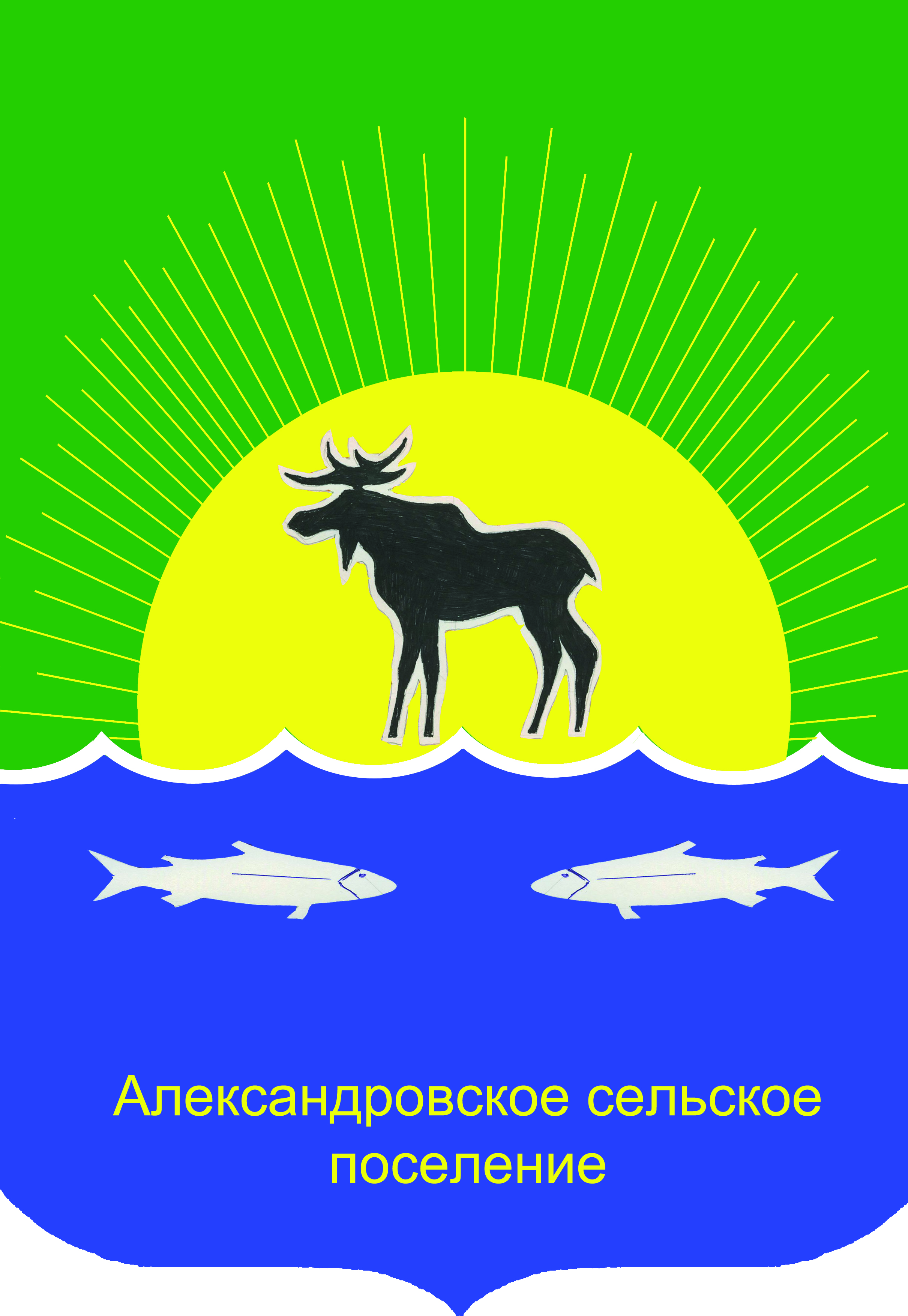 Совет Александровского сельского поселенияРешение27.11.2019											№ 159-19-27пс. АлександровскоеРассмотрев представленный Главой Александровского сельского поселения отчет об исполнении бюджета муниципального образования «Александровское сельское поселение» за 9 месяцев 2019 года, руководствуясь статьей 264.2 Бюджетного кодекса Российской Федерации, статьей 34 Положения «О бюджетном процессе в муниципальном образовании «Александровское сельское поселение», утвержденного решением Совета Александровского сельского поселения от 15.05.2013 № 54-13-11п,Совет Александровского сельского поселения РЕШИЛ: Принять к сведению отчёт об исполнении бюджета муниципального образования «Александровское сельское поселение» за 9 месяцев 2019 года по доходам в сумме 62 214,472 тыс. рублей, по расходам в сумме 55 129,572 тыс. рублей, с профицитом в сумме 7 084,900 тыс. рублей, согласно приложениям 1-12 к настоящему решению.2. Обнародовать отчет об исполнении бюджета муниципального образования «Александровское сельское поселение» за 9 месяцев 2019 года в установленном порядке и разместить на официальном сайте Александровского сельского поселения.Глава Александровского сельского поселения,исполняющий полномочия председателя Совета Александровского сельского поселения		___________ В. Т. ДубровинПриложение 1 к решениюСовета Александровского сельского поселенияот 27.11.2019  № 159-19-27пОтчётоб исполнении бюджета Александровского сельского поселения по доходамза 2019 годПриложение 2 к решениюСовета Александровского сельского поселенияот 27.11.2019  № 159-19-27пОтчётоб исполнении бюджета Александровского сельского поселения по расходамсогласно функциональной классификации расходов за 2019 годПриложение 3 к решениюСовета Александровского сельского поселенияот 27.11.2019  № 159-19-27пОтчётоб исполнении бюджета Александровского сельского поселения за 2019 годпо разделам, подразделам, целевым статьям и видам расходов бюджета в ведомственной структуре расходовПриложение 4 к решениюСовета Александровского сельского поселенияот 27.11.2019  № 159-19-27пОтчетоб исполнении бюджета Александровского сельского поселенияпо источникам внутреннего финансирования дефицита бюджета за 2019 годПриложение 5 к решениюСовета Александровского сельского поселенияот 27.11.2019  № 159-19-27пОтчет об исполнении Программы муниципальных внутренних заимствований муниципального образования «Александровское сельское поселение»за 2019 годНастоящая Программа муниципальных внутренних заимствований Александровского сельского поселения на 2019 год и плановый период 2020 и 2021 годов составлена в соответствии с Бюджетным Кодексом Российской Федерации и устанавливает перечень внутренних заимствований Александровского сельского поселения, направляемых в 2019 году и плановом периоде 2020 и 2021 годах на покрытие временных кассовых разрывов, возникающих при исполнении бюджета поселения и на погашение муниципальных долговых обязательств Александровского сельского поселенияПриложение 6 к решениюСовета Александровского сельского поселенияот 27.11.2019  № 159-19-27пОтчет об исполнении Программы муниципальных гарантий муниципального образования «Александровское сельское поселение» за 2019 годНастоящая Программа муниципальных гарантий Александровского сельского поселения на 2019 год составлена в соответствии с Бюджетным Кодексом Российской Федерации и устанавливает перечень подлежащих предоставлению и исполнению муниципальных гарантий Александровского сельского поселения в 2019 году.Перечень подлежащих предоставлению муниципальных гарантий Александровского сельского поселения в 2019 году	2. Исполнение муниципальных гарантий Александровского сельского поселения в 2019 годуПриложение 7 к решениюСовета Александровского сельского поселенияот 27.11.2019  № 159-19-27пОтчет об использовании средств, предусмотренных на финансирование объектов капитального строительства муниципальной собственности, муниципального образования «Александровское сельское поселение»за 2019 годПриложение 8 к решениюСовета Александровского сельского поселенияот 27.11.2019  № 159-19-27пОТЧЕТ об использовании средств, выделенных из бюджета муниципального образования «Александровское сельское поселение» на финансирование муниципальных программ за 2019 годПриложение 9 к решениюСовета Александровского сельского поселенияот 27.11.2019  № 159-19-27пОтчет об исполнении сметы доходов и расходов муниципальных бюджетных учреждений, находящихся в ведении органов местного самоуправления муниципального образования «Александровское сельское поселение» от приносящей доход деятельности за 2019 годПриложение 10 к решениюСовета Александровского сельского поселенияот 27.11.2019  № 159-19-27пОтчётоб использовании средств Дорожного фонда Александровского сельского поселенияза 2019 годПриложение 11 к решениюСовета Александровского сельского поселенияот 27.11.2019  № 159-19-27пОтчёто объеме безвозмездных поступлений передаваемых в бюджет муниципального образования «Александровское сельское поселение» из бюджета муниципального образования «Александровский район»  в 2019 годуПриложение 12 к решениюСовета Александровского сельского поселенияот 27.11.2019  № 159-19-27пОтчётоб объеме межбюджетных трансфертов, передаваемых в бюджет муниципального образования «Александровский район» из бюджета муниципального образования «Александровское сельское поселение» на 2019 годПОЯСНИТЕЛЬНАЯ ЗАПИСКАк отчету об исполнении бюджета Александровского сельского поселенияза 9 месяцев 2019 годаБюджет Александровского сельского поселения на 2019 год и плановый период 2020 и 2021 годов (далее бюджет поселения) утвержден решением Совета Александровского сельского поселения от 24.12.2018 года № 102-18-18п «О бюджете муниципального образования «Александровское сельское поселение» на 2019 год и плановый период 2020 и 2021 годы». В течение 9-ти месяцев в бюджет вносились изменения, согласно УВЕДОМЛЕНИЯМ по расчетам между бюджетами. Уточнённый бюджет составил:- по доходам в сумме 94 008,136 тыс. рублей, что на 16 518,716 тыс. рублей больше первоначально утвержденного объема доходов (77 489,420 тыс.  рублей);- по расходам сумме 98 833,383 тыс. рублей, что на 21 343,963 тыс. рублей выше первоначально утвержденного объема расходов (77 489,420 тыс. руб.);- плановый дефицит составил 4 825,247 тыс. рублей, источниками погашения дефицита бюджета являются остатки средств на счете по состоянию на 01.01.2019 года.Причинами внесения изменений в бюджет поселения являются: уточнения доходов и расходов бюджета и перераспределение плановых назначений по функциональной классификации расходов бюджетов в связи с принятием новых расходных обязательств.	Исполнение бюджета поселения осуществляется в соответствии с Бюджетным кодексом РФ, нормативными актами Томской области и Александровского сельского поселения на основании сводной бюджетной росписи и кассового плана, так же с учетом реестра расходных обязательств Александровского сельского поселения. Исполнение по доходам бюджета поселения 	Доходы бюджета поселения за 9 месяцев 2019 года, с учетом финансовой помощи из бюджетов других уровней, составили 62 214,472 тыс. рублей, что составляет 66,2 % от годовых плановых назначений.  	По сравнению с аналогичным периодом 2018 года доходы увеличились на 1,5 % или на 948,166 тыс. рублей.Основными источниками формирования доходов бюджета поселения за 9 месяцев 2019 года являются:- Налоговые доходы – 38,7 % от суммы всех поступлений в бюджет;- Неналоговые доходы – 1,9 % от суммы всех поступлений в бюджет;- Безвозмездные поступления – 59,3 % от суммы всех поступлений в бюджет.	Структура доходов бюджета поселения представлена в таблице 1 и характеризуется следующими показателями:Таблица 1Выполнение плана по налоговым доходам за 9 месяцев 2019 года составило 72 % от годовых назначений, при этом за 9 месяцев 2018 года налоговые доходы составили на 543,259 тыс. рублей меньше.Наибольший удельный вес в структуре налоговых поступлений (33,7 %) составил налог на доходы физических лиц, в бюджет поступило 20 981,160 тыс. рублей, что составляет 71,3 % от годовых  назначений,  при этом за аналогичный период прошлого года поступило на 268,100 тыс. рублей меньше.Поступление за 9 месяцев 2019 года по налогу на имущество физических лиц составило в сумме  649,270  тыс. рублей в бюджет поселения, что составляет 69,1 % от годовых назначений, темп уменьшения по отношению к 9 месяцем 2018 года составил – 7,5 %, в числовом выражении это на 45,285 тыс. рублей больше в 2019году. Неисполнение поступления по налогу на имущество физических лиц связано с тем, что срок уплаты налога 4 квартал 2019 года.Поступление по акцизам составило 1 544,611 тыс. рублей в бюджет поселения,  что составляет 49,3 % от годовых назначений, темп увеличения по отношению к 9-ти месяцам 2018 года составил 20,1 %, в числовом выражении это на 258,197 тыс. рублей больше в 2019 году.Поступило за 9 месяцев 2019 года  единого сельскохозяйственного налога в сумме 26,615 тыс. рублей в бюджет поселения, что составляет 88,7 % от годовых назначений, темп увеличения по отношению к 9 месяцам 2018 года составил -18,5 %, в числовом выражении это на 4,164 тыс. рублей больше в 2019 году.Выполнение плана по земельному налогу составило 82,6 % от годовых назначений, что на 32,486 тыс. рублей меньше, чем за аналогичный период прошлого года.Исполнение бюджета поселения по неналоговым доходам за 9 месяцев 2019 года составляет 1 212,740 тыс. рублей, что составляет 77,2 % от запланированного годового объема. Удельный вес неналоговых доходов в общей сумме доходов составляет 1,9 %, при этом за аналогичный период прошлого года неналоговых доходов поступило меньше на 215,742 тыс. рублей. Наибольший удельный вес в структуре неналоговых поступлений составила арендная плата за муниципальное имущество. За отчетный период в бюджет поступило  1 000,078 тыс. рублей, что составляет 77,2 % от годовых назначений, при этом за аналогичный период прошлого года поступило на 159,569 тыс. рублей меньше. 	Доля безвозмездных поступлений, от общего объема поступивших в бюджет поселения доходов, составляет 59,3 %, это на 979,777 тыс. руб. больше от уровня аналогичного периода прошлого года. Из них:Дотации – 16 852,575 тыс. рублей;Субвенции – 621,530 тыс. рублей;Межбюджетные трансферты – 20 434,284 тыс. рублей; Возврат остатков субсидий, субвенций и межбюджетных трансфертов прошлых лет составил – 1 038,562 тыс. рублей;Исполнение бюджета поселения по доходам за 9 месяцев 2019 года отражено в приложении 1 к Решению Совета АСП «Об отчете по исполнению бюджета муниципального образования «Александровское сельское поселение» за 9 месяцев 2019 года»II. Дефицит (профицит) бюджета поселения и муниципальный внутренний долг 	Профицит составляет 7 084,900 тыс. рублей при плановом дефиците 4 825,247 тыс. рублей.Долг по муниципальным гарантиям на 01.10.2019 года отсутствует.III. Расходы бюджета поселенияРасходы бюджета поселения за 9 месяцев 2019 года составили 55 129,572 тыс. рублей, при плановом объеме 98 833,383 тыс. рублей, что составляет 55,8 %.  По сравнению с аналогичным периодом прошлого года произошло уменьшение расходов на 21,3 %, что в абсолютном выражении составляет 14 905,121 тыс. рублей.Использование средств бюджета поселения согласно функциональной классификации расходов отражено в приложении 2 к Решению Совета АСП «Об информации по исполнению бюджета Александровского сельского поселения за 9 месяцев 2019 года».Структура расходов бюджета по разделам функциональной классификации представлена в таблице 2Таблица 2	Раздел 01. «Общегосударственные вопросы»По данному разделу за анализируемый период, при годовом объёме расходов 22 573,960 тыс. рублей, фактические расходы составили 15 206,001 тыс. рублей, что составляет 67,4 % от годовых  назначений. Удельный вес в общей сумме расходов за 9 месяцев 2019 года составляет 27,6 %. По отношению к аналогичному периоду прошлого года, произошло увеличение расходов на 0,3 % (45,807 тыс. рублей.)Расходы по данному разделу направлены:	Функционирование высшего должностного лица местного самоуправления (0102)За отчетный период расходы на функционирование главы поселения составили 1 066,748 тыс. рублей, исполнение расходов составляет 63,2 %. Функционирование представительных органов местного самоуправления (0103)Расходы по Совету поселения составили 478,655 тыс. рублей или 59,9 % от утвержденных годовых  назначенийФункционирование исполнительной власти органов местного самоуправления (0104)Расходы по администрации муниципального образования составили 9 917,189  тыс. рублей или 66,3% от годовых назначенийФункционирование финансовых органов (0106)Расходы по данному подразделу направляются в виде межбюджетных трансфертов в бюджет района на казначейское исполнение бюджета поселения и обеспечение деятельности Контрольно-ревизионного органа. За анализируемый период расходы составили 571,994 тыс. рублей или 79,9 % от утвержденного годового плана 2019 года.Обеспечение проведения выборов и референдумов (0107)Расходы по проведению выборов составляют 120,000 тыс. руб. или 100 % от годовых назначений.Резервный фонд (0111)За отчетный период расходы по данному подразделу составили 423,982 тыс. рублей, что составляет 70,7 % от утвержденных на 2019 год годовых назначений. Расходы были направлены:Другие общегосударственные вопросы (0113)Расходы по другим общегосударственным вопросам составили 3 051,415 тыс. рублей или  74,1% от годового плана 2019 года	Раздел 02 «Национальная оборона»	По данному разделу предусмотрены расходы на осуществление полномочий по первичному воинскому учету. Расходы по этому разделу составили 553,000 тыс. рублей, исполнение 63,9% от годовых назначений.Раздел 03 «Национальная безопасность и правоохранительная деятельность»За отчетный период расходы по данному разделу не производились.Раздел 04 «Национальная экономика»За отчетный период расходы по данному разделу составили 7 681,193 тыс. рублей, что составляет 35,6% от утвержденных годовых назначений. Расходы по данному разделу направлены:0405 «Сельское хозяйство и рыболовство» Расходы в 3 квартале 2019 по данному разделу не производились.0409 «Дорожная деятельность»За отчетный период расходы по данному подразделу составили 6 748,193 тыс. рублей, что составляет 35,9 % от утвержденных годовых назначений 2019 года:- 1 742,569 тыс. рублей направлены на содержание дорог общего пользования.- 600,000 тыс. рублей ремонт дорог муниципального значения;- 1 961,167 тыс. рублей строительство тротуара по ул. Советской;- 160,000 тыс. рублей разметка автомобильной дороги по маршруту автобуса в с. Александровское;- 2 150,699 тыс. рублей ремонт автодороги и обустройство пешеходных переходов;- 11,760 тыс. рублей оказание услуг по проведению проверки достоверности определения сметной стоимости объекта: ремонт участков автомобильной дороги. 0410 «Связь и информатика»Расходы  по данному подразделу составили 850,000 тыс. рублей, что составляет 100 % от утверждённых годовых назначений 2019 года.0412 «Другие вопросы в области национальной экономики»За отчётный период расходы по данному подразделу составили 83,000 тыс. рублей, что составляет 72,2% от утверждённых годовых назначений 2019 года.Раздел 05 «Жилищно – коммунальное хозяйство»Расходы по данному разделу составили 14 169,611 тыс. рублей, что составляет 46,4 % от плановых назначений 2019 года. Расходы по данному разделу направлены:«Жилищное хозяйство» (0501)За отчетный период расходы по данному подразделу составили 692,649 тыс. рублей, что составляет 71,4 % от утвержденных годовых назначений. «Коммунальное хозяйство» (0502)Общая сумма расходов на коммунальное хозяйство составляет 10 291,496 тыс. рублей или 56 % от утвержденного годового плана. «Благоустройство» (0503)За отчетный период расходы по данному разделу составили 3 185,466 тыс. рублей, что составляет 28,4 % от годового плана 2019 года.Раздел 08 «Культура, кинематография»	В рамках данного раздела отражены расходы на финансовое обеспечение деятельности МБУ «Культурно-спортивный комплекс». - ЦДНТ – 11 336,873 тыс. рублей;- молодёжная политика – 738,400 тыс. рублей;- музей – 881,800 тыс. рублей;- 125,850 тыс. рублей направлены на проведение встреч, акций, участия в соревнованиях, приобретения оборудования для игр.	Раздел 10 «Социальная политика»Расходы по данному разделу предусмотрены на проведение мероприятий в рамках муниципальной программы «Социальная поддержка населения АСП на 2017-2020 годы» и обеспечение жильем детей-сирот и детей, оставшихся без попечения родителей. 	Раздел 11 «Физическая культура и спорт»В рамках данного раздела отражены расходы на финансовое обеспечение деятельности МБУ «Культурно-спортивный комплекс» в области спорта. Общая сумма расходов составила 3 334,600 тыс. рублей или 75,1 % от утвержденных годовых назначений на 2019 года.Раздел 12 «Средства массовой информации»Расходы по разделу составили 633,907  тыс. рублей или 64,7 % от запланированного общего объема расходов. Телевидение и радиовещание (1201) – 266,660 тыс. рублей или 55,6 % от утвержденных годовых назначений, Периодическая печать (1202) – 367,247 тыс. рублей или 73,4 % от утвержденных годовых назначений«Обслуживание муниципального долга» За отчетный период ни в текущем, ни в прошлом году расходы на выплату процентов по кредитам не производились.Использование средств бюджета поселения согласно ведомственной структуре отражено в приложении 3 к решению Совета поселения «Об отчете по исполнению бюджета муниципального образования «Александровское сельское поселения за 9 месяцев 2019 года».IV. Исполнение программы муниципальных внутренних заимствованийЗа анализируемый период привлечение денежных средств от кредитных организаций в бюджет поселения не производилось. Муниципальный долг отсутствует. Исполнение Программы отражено в приложении 5 к решению Совета поселения. V. Исполнение программы муниципальных гарантийЗа анализируемый период Александровское сельское поселение не выступало гарантом. Исполнение Программы отражено в приложении 6 к решению Совета поселения. Долг по муниципальным гарантиям на 01.10.2019 года отсутствует.VI. Финансирование муниципальных программ За 9 месяцев 2019 года финансирование мероприятий, предусмотренных муниципальными программами Александровского сельского поселения, составило 43 242,998 тыс. рублей, что составляет 53,5 % от утвержденного плана на 2019год.Исполнение в разрезе муниципальных целевых программ отражено в приложении 8 к решению Совета поселения IX. Внебюджетная деятельность муниципальных учрежденийЗа 9 месяцев 2019 года доходы муниципального бюджетного учреждения «Архитектуры, строительства и капитального ремонта» от оказания платных услуг составили 28,093 тыс. рублей (56,2% от годового плана).Отчет по внебюджетной деятельности муниципальных учреждений представлен в приложении №9к решению Совета поселения.Об исполнении бюджета муниципального образования «Александровское сельское поселение» за 9 месяцев 2019 годаКод админ. доходовКод админ. доходовКод админ. доходовНаименование показателейУтверждено на 2019 год  тыс. руб.Исполнено за 9 месяцев 2019 год       тыс. руб.% исп.Доходы бюджета: Всего94 008,13662 214,47266,20001.00.00000.00.000.000000НАЛОГОВЫЕ И НЕНАЛОГОВЫЕ ДОХОДЫ35 330,00025 344,64571,70001.01.00000.00.000.000000НАЛОГИ НА ПРИБЫЛЬ, ДОХОДЫ29 431,00020 981,16071,31821.01.02010.01.1000.110000Налог на доходы физических лиц с доходов, источником которых является налоговый агент, за исключением доходов, в отношении которых исчисление и уплата налога осуществляются в соответствии со статьями 227, 227.1 и 228 Налогового кодекса Российской Федерации (сумма платежа (перерасчеты, недоимка и задолженность по соответствующему платежу, в том числе по отмененному))29 317,00020 908,98671,31821.01.02020.01.1000.110000Налог на доходы физических лиц с доходов, полученных от осуществления деятельности физическими лицами, зарегистрированными в качестве индивидуальных предпринимателей, нотариусов, занимающихся частной практикой, адвокатов, учредивших адвокатские кабинеты, и других лиц, занимающихся частной практикой в соответствии со статьей 227 Налогового кодекса Российской Федерации (сумма платежа (перерасчеты, недоимка и задолженность по соответствующему платежу, в том числе по отмененному))70,00027,50139,31821.01.02030.01.1000.110000Налог на доходы физических лиц с доходов, полученных физическими лицами в соответствии со статьей 228 Налогового кодекса Российской Федерации (сумма платежа (перерасчеты, недоимка и задолженность по соответствующему платежу, в том числе по отмененному))44,00044,673101,51001.03.00000.00.0000.000000НАЛОГИ НА ТОВАРЫ (РАБОТЫ, УСЛУГИ), РЕАЛИЗУЕМЫЕ НА ТЕРРИТОРИИ РОССИЙСКОЙ ФЕДЕРАЦИИ1 995,0001 544,61177,41001.03.02000.01.0000.110000Акцизы по подакцизным товарам (продукции), производимым на территории Российской Федерации1 995,0001 544,61177,41821.05.00000.00.0000.000000НАЛОГИ НА СОВОКУПНЫЙ ДОХОД30,00026,61688,71821.05.03010.01.0000.110000Единый сельскохозяйственный налог30,00026,61688,71821.06.00000.00.0000.000000НАЛОГИ НА ИМУЩЕСТВО2 065,0001 579,51876,51821.06.01030.10.1000.110000Налог на имущество физических лиц, взимаемый по ставкам, применяемым к объектам налогообложения, расположенным в границах сельских поселений (сумма платежа (перерасчеты, недоимка и задолженность по соответствующему платежу, в том числе по отмененному)939,000649,27069,11821.06.06033.10.1000.110000Земельный налог с организаций, обладающих земельным участком, расположенным в границах сельских поселений (сумма платежа (перерасчеты, недоимка и задолженность по соответствующему платежу, в том числе по отмененному)800,000645,36780,71821.06.06043.10.1000.110000Земельный налог с физических лиц, обладающих земельным участком, расположенным в границах сельских поселений (сумма платежа (перерасчеты, недоимка и задолженность по соответствующему платежу, в том числе по отмененному)326,000284,88187,49011.11.00000.00.0000.000000ДОХОДЫ ОТ ИСПОЛЬЗОВАНИЯ ИМУЩЕСТВА, НАХОДЯЩЕГОСЯ В ГОСУДАРСТВЕННОЙ И МУНИЦИПАЛЬНОЙ СОБСТВЕННОСТИ1 646,0001 200,07872,99011.11.05035.10.0000.120000Доходы от сдачи в аренду имущества, находящегося в оперативном управлении органов управления сельских поселений и созданных ими учреждений (за исключением имущества муниципальных бюджетных и автономных учреждений)1 295,0001 000,07877,29011.11.09045.10.0000.120000Прочие поступления от использования имущества, находящегося в собственности сельских поселений (за исключением имущества муниципальных бюджетных и автономных учреждений, а также имущества муниципальных унитарных предприятий, в том числе казенных)351,000200,00057,09011.14.00000.00.0000.000000Доходы от продажи материальных и нематериальных активов160,0001,3380,89011.14.02053.10.0000.410000Доходы от реализации иного имущества, находящегося в собственности сельских поселений (за исключением имущества муниципальных бюджетных и автономных учреждений, а также имущества муниципальных унитарных предприятий, в том числе казенных), в части реализации основных средств по указанному имуществу160,0001,3380,89011.16.00000.00.0000.000000ШТРАФЫ, САНКЦИИ, ВОЗМЕЩЕНИЕ УЩЕРБА3,00011,200373,39011.16.21050.10.0000.140000Денежные взыскания (штрафы) и иные суммы, взыскиваемые с лиц виновных в совершении преступлений, и в возмещение ущерба имуществу, зачисляемые в бюджеты сельских поселений 0,0008,2000,09011.16.33050.10.6000.140000Денежные взыскания (штрафы) за нарушение законодательства Российской Федерации о контрактной системе в сфере закупок товаров, работ, услуг для обеспечения государственных и муниципальных нужд3,0003,000100,09011.17.00000.00.0000.000000ПРОЧИЕ НЕНАЛОГОВЫЕ ДОХОДЫ0,0000,1240,09011.17.01050.10.0000.180000Невыясненные поступления, зачисляемые в бюджеты сельских поселений0,0000,1240,09012.00.00000.00.0000.000000БЕЗВОЗМЕЗДНЫЕ ПОСТУПЛЕНИЯ58 678,13636 869,82762,89012.02.00000.00.0000.000000БЕЗВОЗМЕЗДНЫЕ ПОСТУПЛЕНИЯ ОТ ДРУГИХ БЮДЖЕТОВ БЮДЖЕТНОЙ СИСТЕМЫ РОССИЙСКОЙ ФЕДЕРАЦИИ59 716,69837 908,38963,59012.02.10000.00.0000.150000Дотации бюджетам бюджетной системы Российской Федерации22 470,10016 852,57575,09012.02.15001.10.0000.150000Дотации бюджетам сельских поселений на выравнивание бюджетной обеспеченности13 875,20011 070,87079,89012.02.15001.10.0000.150030Дотации бюджетам сельских поселений на выравнивание бюджетной обеспеченности7 973,6005 315,73066,79012.02.15002.10.0000.150000Дотация бюджетам сельских поселений на выравнивание бюджетной обеспеченности621,300465,97575,09012.02.30000.00.0000.150000Субвенции бюджетам бюджетной системы Российской Федерации1 855,600621,53033,59012.02.35082.10.0000.150780Субвенции бюджетам сельских поселений на предоставление жилых помещений детям-сиротам и детям, оставшимся без попечения родителей, лицам из их числа по договорам найма специализированных жилых помещений914,7290,0000,09012.02.35082.10.0000.150781Субвенции бюджетам сельских поселений на предоставление жилых помещений детям-сиротам и детям, оставшимся без попечения родителей, лицам из их числа по договорам найма специализированных жилых помещений75,2710,0000,09012.02.35118.10.0000.150365Субвенции бюджетам сельских поселений на осуществление первичного воинского учета на территориях, где отсутствуют военные комиссариаты865,600621,53071,89012.02.40000.00.0000.150000Иные межбюджетные трансферты35 390,99820 434,28457,79012.02.49999.10.0000.150000Прочие межбюджетные трансферты, передаваемые бюджетам35 390,99820 434,28457,79012.02.49999.10.0000.150002Прочие межбюджетные трансферты, передаваемые бюджетам сельских поселений (софинансирование на создание мест (площадок) твердых коммунальных отходов в рамках государственной программы "Воспроизводство и использование природных ресурсов Томской области)720,0000,0000,09012.02.49999.10.0000.150009Прочие межбюджетные трансферты, передаваемые бюджетам сельских поселений (участие в реализации мероприятия "Формирование комфортной городской среды на территории Томской области") (софинансирование)472,0000,0000,09012.02.49999.10.0000.150042Прочие межбюджетные трансферты, передаваемые бюджетам сельских поселений (субсидия на создание мест (площадок) твердых коммунальных отходов в рамках государственной программы "Воспроизводство и использование природных ресурсов Томской области)720,0000,0000,09012.02.49999.10.0000.150044Прочие межбюджетные трансферты, передаваемые бюджетам сельских поселений (целевые средства "Томскнефть" ВНК)543,910366,43367,49012.02.49999.10.0000.150046Прочие межбюджетные трансферты, передаваемые бюджетам сельских поселений (оказание мат. помощи (или проведение ремонта) ветеранам ВОВ и приравненным к ним лиц. Ветеранам труда на проведение ремонта жилья)100,000100,000100,09012.02.49999.10.0000.150047Прочие межбюджетные трансферты, передаваемые бюджетам сельских поселений (проведение капитального ремонта объектов коммунальной инфраструктуры в целях подготовки хозяйственного комплекса Томской области к безаварийному прохождению отопительного сезона)1 681,4631 067,72863,59012.02.49999.10.0000.150050Прочие межбюджетные трансферты, передаваемые бюджетам сельских поселений (на благоустройство сел района)123,0000,0000,09012.02.49999.10.0000.150052Прочие межбюджетные трансферты, передаваемые бюджетам сельских поселений (Субсидия на создание условий для управления многоквартирными домами)19,6000,0000,09012.02.49999.10.0000.150099Прочие межбюджетные трансферты, передаваемые бюджетам сельских поселений (софинансирование на реализацию мероприятий по подготовке объектов коммунального хозяйства к работе в отопительных период)368,323368,323100,09012.02.49999.10.0000.150146Прочие межбюджетные трансферты, передаваемые бюджетам сельских поселений (субсидия на реализацию ГП "Формирование комфортной городской среды")124,9450,0000,09012.02.49999.10.0000.150151Прочие межбюджетные трансферты, передаваемые бюджетам сельских поселений (Межбюджетные трансферты из резервного фонда (район))396,800396,800100,09012.02.49999.10.0000.150154Прочие межбюджетные трансферты, передаваемые бюджетам сельских поселений (экспертиза инженерно-геологических и инженерно-экологических изысканий ул. Калинина-Засаймочная-Мира)221,2000,0000,09012.02.49999.10.0000.150244Прочие межбюджетные трансферты, передаваемые бюджетам сельских поселений на капитальный ремонт и (или) ремонт автомобильных дорог общего пользования местного значения в рамках ГП "Развитие транспортной системы в Томской области"9 211,0008 211,00089,19012.02.49999.10.0000.150252Прочие межбюджетные трансферты, передаваемые бюджетам сельских поселений (диагностическое обследование дымовых труб котельных)121,472121,472100,09012.02.49999.10.0000.150255Прочие межбюджетные трансферты, передаваемые бюджетам сельских поселений (подготовка объектов коммунального хозяйства к отопительному сезону)5 400,0005 400,000100,09012.02.49999.10.0000.150256Прочие межбюджетные трансферты, передаваемые бюджетам сельских поселений (Режимная наладка котлового оборудования)408,528408,528100,09012.02.49999.10.0000.150257Прочие межбюджетные трансферты, передаваемые бюджетам сельских поселений (экспертиза ПД "Газоснабжение ул. Калинина-Засаймочная-Мира")715,2400,0000,09012.02.49999.10.0000.150258Прочие межбюджетные трансферты, передаваемые бюджетам сельских поселений (межбюджетные трансферты из резервного фонда финансирования непредвиденных расходов(район))2 350,000850,00036,29012.02.49999.10.0000.150259Прочие межбюджетные трансферты, передаваемые бюджетам сельских поселений (экспертиза ПД "Водоснабжение ул. Калинина-Засаймочная-Мира")393,9800,0000,09012.02.49999.10.0000.150699Прочие межбюджетные трансферты, передаваемые бюджетам сельских поселений (МБТ на возмещение транспортных расходов, гражданам ведущих личное подсобное хозяйство) 363,000363,000100,09012.02.49999.10.0000.150301Прочие межбюджетные трансферты, передаваемые бюджетам сельских поселений (на ремонт автодороги)3 396,6322 781,00081,99012.02.49999.10.0000.150707Прочие межбюджетные трансферты, передаваемые бюджетам сельских поселений (Субсидия на финансовое обеспечение затрат, необходимых для погашение просроченной задолженности за потребленные энергоресурсы, муниципальных унитарных предприятий, осуществляющих выработку тепловой электроэнергии на территории  Александровского района)3 500,0000,0000,09012.02.49999.10.0000.150992Прочие межбюджетные трансферты, передаваемые бюджетам сельских поселений (субсидия на реализацию ГП "Формирование комфортной городской среды Томской области на 2018-2022 годы")4 039,9050,0000,09012.19.00000.00.0000.000000ВОЗВРАТ ОСТАТКОВ СУБСИДИЙ, СУБВЕНЦИЙ И ИНЫХ МЕЖБЮДЖЕТНЫХ ТРАНСФЕРТОВ, ИМЕЮЩИХ ЦЕЛЕВОЕ НАЗНАЧЕНИЕ, ПРОШЛЫХ ЛЕТ-1 038,562-1 038,562100,09012.19.60010.10.0000.150000Возврат прочих остатков субсидий, субвенций и иных межбюджетных трансфертов, имеющих целевое назначение, прошлых лет из бюджетов сельских поселений-1 038,562-1 038,562100,09012.19.60010.10.0000.150001Возврат прочих остатков субсидий, субвенций и иных межбюджетных трансфертов, имеющих целевое назначение, прошлых лет из бюджетов сельских поселений  (Осуществления строительного контроля за объектами благоустройства в рамках проекта "Формирование комфортной городской среды на территории ТО")-2,980-2,980100,09012.19.60010.10.0000.150044Возврат прочих остатков субсидий, субвенций и иных межбюджетных трансфертов, имеющих целевое назначение, прошлых лет из бюджетов сельских поселений  (мероприятия по проведению ремонта объектов ЖКХ)-366,433-366,433100,09012.19.60010.10.0000.150050Возврат прочих остатков субсидий, субвенций и иных межбюджетных трансфертов, имеющих целевое назначение, прошлых лет из бюджетов сельских поселений  (на благоустройства сел района)-0,003-0,003100,09012.19.60010.10.0000.150145Возврат прочих остатков субсидий, субвенций и иных межбюджетных трансфертов, имеющих целевое назначение, прошлых лет из бюджетов сельских поселений  (иные межбюджетные трансферты)-627,971-627,971100,09012.19.60010.10.0000.150151Возврат прочих остатков субсидий, субвенций и иных межбюджетных трансфертов, имеющих целевое назначение, прошлых лет из бюджетов сельских поселений (межбюджетные трансферты из резервного фонда района)-31,173-31,173100,09012.19.60010.10.0000.150304Возврат прочих остатков субсидий, субвенций и иных межбюджетных трансфертов, имеющих целевое назначение, прошлых лет из бюджетов сельских поселений (ремонт участка автомобильной дороги по ул. Партизанской в  с. Александровское (от р. Сайма (рыбокомбинат) в сторону котельной № 6) Александровского района Томской области)-10,002-10,002100Раздел, подразделНаименование разделов и подразделовУтверждено на 2019 год, тыс. руб.Исполнено за 9 месяцев 2019 года,              тыс. руб.Исп., %0100ОБЩЕГОСУДАРСТВЕННЫЕ ВОПРОСЫ22 573,96015 206,00167,40102Функционирование высшего должностного лица субъекта Российской Федерации и муниципального образования1 688,9011 066,74863,20103Функционирование законодательных (представительных) органов государственной власти и представительных органов муниципальных образований798,600478,65559,90104Функционирование Правительства Российской Федерации, высших исполнительных органов государственной власти субъектов Российской Федерации, местных администраций14 955,7449 917,18966,30106Обеспечение деятельности финансовых, налоговых и таможенных органов и органов финансового (финансово-бюджетного) надзора716,000571,99479,90107Обеспечение проведения выборов и референдумов120,000120,000100,00111Резервные фонды176,0180,0000,00113Другие общегосударственные вопросы4 118,6973 051,41574,10200НАЦИОНАЛЬНАЯ ОБОРОНА865,600553,00063,90203Мобилизационная и вневойсковая подготовка865,600553,00063,90300НАЦИОНАЛЬНАЯ БЕЗОПАСНОСТЬ И ПРАВООХРАНИТЕЛЬНАЯ ДЕЯТЕЛЬНОСТЬ270,0000,0000,00310Обеспечение пожарной безопасности270,0000,0000,00400НАЦИОНАЛЬНАЯ ЭКОНОМИКА21 602,6327 681,19435,60405Сельское хозяйство и рыболовство363,0000,0000,00408Транспорт1 500,0000,0000,00409Дорожное хозяйство (дорожные фонды)18 774,6326 748,19435,90410Связь и информатика850,000850,000100,00412Другие вопросы в области национальной экономики115,00083,00072,20500ЖИЛИЩНО-КОММУНАЛЬНОЕ ХОЗЯЙСТВО30 537,76414 169,61146,40501Жилищное хозяйство969,905692,64971,40502Коммунальное хозяйство18 368,32410 291,49656,00503Благоустройство11 199,5353 185,46628,40800КУЛЬТУРА, КИНЕМАТОГРАФИЯ15 618,85013 082,92383,80801Культура15 618,85013 082,92383,81000СОЦИАЛЬНАЯ ПОЛИТИКА1 947,477468,33724,01003Социальное обеспечение населения957,477468,33748,91004Охрана семьи и детства990,0000,0000,01100ФИЗИЧЕСКАЯ КУЛЬТУРА И СПОРТ4 437,1003 334,60075,21101Физическая культура4 437,1003 334,60075,21200СРЕДСТВА МАССОВОЙ ИНФОРМАЦИИ980,000633,90764,71201Телевидение и радиовещание480,000266,66055,61202Периодическая печать и издательства500,000367,24773,4ВСЕГО РАСХОДОВ98 833,38355 129,57255,8Дефицит бюджета (-), профицит-4 825,2477 084,900Наименование разделов и подразделовВедомствоКод бюджетной классификацииКод бюджетной классификацииКод бюджетной классификацииУтверждено на 2019 год,       тыс. руб.Исполнено за  9 месяцев 2019 года,              тыс. руб.Исп., %Наименование разделов и подразделовВедомствоКФСРКЦСРКВРУтверждено на 2019 год,       тыс. руб.Исполнено за  9 месяцев 2019 года,              тыс. руб.Исп., %Администрации муниципальных образований90198 034,78354 650,91755,7ОБЩЕГОСУДАРСТВЕННЫЕ ВОПРОСЫ901010021 775,36014 727,34667,6Функционирование высшего должностного лица субъекта Российской Федерации и муниципального образования90101021 688,9011 066,74863,2Непрограммное направление расходов901010299000000001 688,9011 066,74863,2Глава муниципального образования901010299001000101 688,9011 066,74863,2Фонд оплаты труда государственных (муниципальных) органов901010299001000101211 189,402804,95667,7Иные выплаты персоналу государственных (муниципальных) органов, за исключением фонда оплаты труда90101029900100010122140,30028,95020,6Взносы по обязательному социальному страхованию на выплаты денежного содержания и иные выплаты работникам государственных (муниципальных) органов90101029900100010129359,199232,84264,8Функционирование Правительства Российской Федерации, высших исполнительных органов государственной власти субъектов Российской Федерации, местных администраций901010414 955,7449 917,18966,3Непрограммное направление расходов9010104990000000014 955,7449 917,18966,3Центральный аппарат9010104990010003014 955,7449 917,18966,3Денежное содержание муниципальных служащих901010499001000316 382,1674 422,81369,3Фонд оплаты труда государственных (муниципальных) органов901010499001000311214 682,3343 268,58869,8Иные выплаты персоналу государственных (муниципальных) органов, за исключением фонда оплаты труда90101049900100031122285,768220,12877,0Взносы по обязательному социальному страхованию на выплаты денежного содержания и иные выплаты работникам государственных (муниципальных) органов901010499001000311291 414,065934,09766,1Расходы на содержание прочих работников органов местного самоуправления901010499001000325 551,3144 239,04976,4Фонд оплаты труда государственных (муниципальных) органов901010499001000321214 072,9953 110,25676,4Иные выплаты персоналу государственных (муниципальных) органов, за исключением фонда оплаты труда90101049900100032122254,317236,52193,0Взносы по обязательному социальному страхованию на выплаты денежного содержания и иные выплаты работникам государственных (муниципальных) органов901010499001000321291 224,002892,27172,9Расходы на обеспечение муниципальных нужд901010499001000333 022,2631 255,32741,5Иные выплаты персоналу государственных (муниципальных) органов, за исключением фонда оплаты труда9010104990010003312294,2207,2007,6Закупка товаров, работ, услуг в сфере информационно-коммуникационных технологий90101049900100033242629,079397,62563,2Прочая закупка товаров, работ и услуг901010499001000332442 170,965771,59735,5Уплата налога на имущество организаций и земельного налога90101049900100033851108,00078,74472,9Уплата прочих налогов, сборов901010499001000338521,0000,14814,8Уплата иных платежей9010104990010003385319,0000,0130,1Обеспечение деятельности финансовых, налоговых и таможенных органов и органов финансового (финансово-бюджетного) надзора9010106716,000571,99479,9Муниципальная программа "Социально - экономического развития Александровского сельского поселения на 2013 -2015 годы и на перспективу до 2020 года"90101067100000000716,000571,99479,9Содержание специалиста по кассовому обслуживанию и казначейскому исполнению бюджета90101067100900000350,000257,17573,5Иные межбюджетные трансферты90101067100900000540350,000257,17573,5Содержание  специалиста контрольно-ревизионной комиссии90101067101000000366,000314,81986,0Иные межбюджетные трансферты90101067101000000540366,000314,81986,0Обеспечение проведения выборов и референдумов9010107120,000120,000100,0Муниципальная программа "Социально - экономического развития Александровского сельского поселения на 2013 -2015 годы и на перспективу до 2020 года"90101077100000000120,000120,000100,0Проведение выборов90101077101600000120,000120,000100,0Субсидии на возмещение недополученных доходов и (или) возмещение фактически понесенных затрат в связи с  производством (реализацией) товаров, выполнением работ, оказанием услуг90101077101600000634120,000120,000100,0Резервные фонды9010111176,0180,0000,0Непрограммное направление расходов90101119900000000176,0180,0000,0Резервные фонды  органов самоуправления (бюджет сельских поселений)90101119911000000172,0110,0000,0Резервные средства90101119911000000870172,0110,0000,0Резервный фонд местных администраций муниципального образования по предупреждению и ликвидации чрезвычайных ситуаций и последствий стихийных бедствий ( бюджет сельских поселений)901011199220000004,0070,0000,0Резервные средства901011199220000008704,0070,0000,0Другие общегосударственные вопросы90101134 118,6973 051,41574,1Муниципальная программа "Социально - экономического развития Александровского сельского поселения на 2013 -2015 годы и на перспективу до 2020 года"901011371000000003 546,4512 699,42176,1Расходы на содержание МБУ "Архитектуры, строительства и капитального ремонта"901011371008000002 901,9952 061,85671,0Субсидии бюджетным учреждениям на финансовое обеспечение государственного (муниципального) задания на оказание государственных (муниципальных) услуг (выполнение работ)901011371008000006112 825,7952 061,85673,0Субсидии бюджетным учреждениям на иные цели9010113710080000061276,2000,0000,0Уплата транспортного налога90101137101200000367,976367,976100,0Уплата прочих налогов, сборов90101137101200000852367,976367,976100,0Приобретение ценных подарков90101137101300000149,336106,50071,3Прочая закупка товаров, работ и услуг90101137101300000244149,336106,50071,3Членский  взнос в СМО9010113710170000045,14445,144100,0Уплата иных платежей9010113710170000085345,14445,144100,0Доплата работникам военно-учетного стола9010113710180000082,00037,05145,2Прочая закупка товаров, работ и услуг9010113710180000024482,00037,05145,2Муниципальная программа "Социальная поддержка населения Александровского сельского поселения на 2017 -2020 годы"90101137400000000289,664105,75136,5Оплата коммунальных услуг Районного общества инвалидов, мероприятий посвященных "декаде инвалидов"9010113740060000060,14635,03058,2Прочая закупка товаров, работ и услуг9010113740060000024420,14610,03049,8Субсидии на возмещение недополученных доходов и (или) возмещение фактически понесенных затрат в связи с  производством (реализацией) товаров, выполнением работ, оказанием услуг9010113740060000063140,00025,00062,5Оплата коммунальных услуг Александровской районной общественной организации ветеранов (пенсионеров) войны, труда, Вооруженных сил и правоохранительных органов, мероприятий посвященных праздничным датам90101137400700000109,51970,72164,6Прочая закупка товаров, работ и услуг9010113740070000024429,51914,72149,9Субсидии на возмещение недополученных доходов и (или) возмещение фактически понесенных затрат в связи с  производством (реализацией) товаров, выполнением работ, оказанием услуг9010113740070000063180,00056,00070,0Оказание услуг по транспортировке тел умерших90101137400800000110,00069,07562,8Прочая закупка товаров, работ и услуг90101137400800000244110,00069,07562,8Вознаграждение к званию "Почетный житель"9010113740090000010,00010,000100,0Публичные нормативные выплаты гражданам несоциального характера9010113740090000036010,00010,000100,0Муниципальная программа "О проведение работ по уточнению записей в похозяйственных книгах на территории Александровского сельского поселения на 2018-2023 годы"90101139100000000190,000155,48081,8Проведение уточнения записей в похозяйственных книгах и учет скота на территории Александровского сельского поселения90101139100100000190,000155,48081,8Прочая закупка товаров, работ и услуг90101139100100000244190,000155,48081,8Прочая закупка товаров, работ и услуг90101139100100000244190,000155,48081,8Непрограммное направление расходов9010113990000000080,89480,894100,0Резервные фонды органов местного самоуправления (бюджет сельских поселений)9010113991100000080,89480,894100,0Прочая закупка товаров, работ и услуг9010113991100000024480,89480,894100,0Резервный фонд местных администраций муниципального образования по предупреждению и ликвидации чрезвычайных ситуаций и последствий стихийных бедствий (бюджет сельских поселений)9010113992200000011,68811,688100,0Прочая закупка товаров, работ и услуг9010113992200000024411,68811,688100,0НАЦИОНАЛЬНАЯ ОБОРОНА9010200865,600553,00063,9Мобилизационная и вневойсковая подготовка9010203865,600553,00063,9Муниципальная программа "Социально - экономического развития Александровского сельского поселения на 2013 -2015 годы и на перспективу до 2020 года"90102037100000000865,600553,00063,9Осуществление первичного воинского учета на территориях, где отсутствуют военные комиссариаты90102037100951180865,600553,00063,9Фонд оплаты труда государственных (муниципальных) органов90102037100951180121567,648369,20165,0Иные выплаты персоналу государственных (муниципальных) органов, за исключением фонда оплаты труда9010203710095118012290,52262,62869,2Взносы по обязательному социальному страхованию на выплаты денежного содержания и иные выплаты работникам государственных (муниципальных) органов90102037100951180129171,430106,60362,2Прочая закупка товаров, работ и услуг9010203710095118024436,00014,56940,5Прочая закупка товаров, работ и услуг9010203710095118024436,00014,56940,5НАЦИОНАЛЬНАЯ БЕЗОПАСНОСТЬ И ПРАВООХРАНИТЕЛЬНАЯ ДЕЯТЕЛЬНОСТЬ9010300270,0000,0000,0Обеспечение пожарной безопасности9010310270,0000,0000,0Муниципальная программа "Обеспечение пожарной безопасности на территории муниципального образования "Александровское сельское поселение" на 2019-2023 годы"90103109800000000270,0000,0000,0Содержание пожарных гидрантов9010310980010000063,0000,0000,0Прочая закупка товаров, работ и услуг9010310980010000024463,0000,0000,0Содержание пожарных водоемов90103109800200000197,0000,0000,0Прочая закупка товаров, работ и услуг90103109800200000244197,0000,0000,0Мероприятия по приобретению инвентаря для первичных мер по пожаротушению, участие общественности в профилактических мероприятиях по предупреждению пожаров и гибели людей9010310980030000010,0000,0000,0Прочая закупка товаров, работ и услуг9010310980030000024410,0000,0000,0НАЦИОНАЛЬНАЯ ЭКОНОМИКА901040021 602,6327 681,19435,6Сельское хозяйство и рыболовство9010405363,0000,0000,0Муниципальная программа "Социальная поддержка населения Александровского сельского поселения на 2017 -2020 годы"90104057400000000363,0000,0000,0Оказание адресной помощи гражданам, имеющих в личном подсобном хозяйстве коров90104057400952201363,0000,0000,0Субсидии на возмещение недополученных доходов и (или) возмещение фактически понесенных затрат в связи с  производством (реализацией) товаров, выполнением работ, оказанием услуг90104057400952201811363,0000,0000,0Приобретение специализированного полноприводного автомобиля-лаборатории для перевозки тел умерших901040874012990021 500,0000,0000,0Прочая закупка товаров, работ и услуг901040874012990022441 500,0000,0000,0Дорожное хозяйство (дорожные фонды)901040918 774,6326 748,19435,9Программа  комплексного развития транспортной инфраструктуры на территории Александровского сельского поселения на 2016-2032 годы" 9010409970000000018 774,6326 748,19435,9Проведение паспортизации и инвентаризация автомобильных дорог местного значения, регистрация земельных участков, занятых автодорогами местного значения90104099700100000125,0000,0000,0Прочая закупка товаров, работ и услуг90104099700100000244125,0000,0000,0Ремонт дорог муниципального назначения 90104099700200000600,000600,000100,0Прочая закупка товаров, работ и услуг90104099700200000244600,000600,000100,0Содержание дорог муниципального назначения901040997003000003 200,0001 742,56954,5Прочая закупка товаров, работ и услуг901040997003000002443 200,0001 742,56954,5Капитальный и текущий ремонт автомобильных дорог и инженерных сооружений на них в границах муниципальных районов и поселений901040997004С00001 200,0001 200,000100,0Прочая закупка товаров, работ и услуг901040997004000002441 200,0001 200,000100,0Устройство ледовой переправы д. Ларино90104099700500000100,0000,0000,0Прочая закупка товаров, работ и услуг90104099700500000244100,0000,0000,0Разметка автомобильной дороги по маршруту автобуса в с. Александровском90104099700600000160,000160,000100,0Прочая закупка товаров, работ и услуг90104099700600000244160,000160,000100,0Капитальный и текущий ремонт автомобильных дорог и инженерных сооружений на них в границах муниципальных районов и поселений901040997008521063 396,6322 911,86585,7Прочая закупка товаров, работ и услуг901040997008521062443 396,6322 911,86585,7Оказание услуг по проведению проверки достоверности определения сметной стоимости объекта: ремонт участков автомобильной дороги9010409970090000060,00011,76019,6Прочая закупка товаров, работ и услуг9010409970090000024460,00011,76019,6Капитальный  ремонт и (или) ремонт автомобильных дорог общего пользования местного значения в рамках ГП "Развитие транспортной системы в Томской области"901040997011409109 211,0000,0000,0Прочая закупка товаров, работ и услуг901040997011109102449 211,0000,0000,0Подготовка проектов90104099701200000699,50099,50014,2Разработка проектно-сметной документации на ремонт автомобильной дороги по ул. Лебедева в с. Александровское Александровского района Томской области90104099701200000300,0000,0000,0Прочая закупка товаров, работ и услуг90104099701200000244300,0000,0000,0Разработка проектно-сметной документации на ремонт тротуара вдоль автомобильной дороги по ул. Лебедева в с. Александровское Александровского района Томской области90104099701220000300,0000,0000,0Прочая закупка товаров, работ и услуг90104099701220000244300,0000,0000,0Выполнение работ по топографической съемке объекта: ремонт автомобильной дороги по ул. Лебедева в селе Александровское Александровского района Томской области от перекрестка ул. Толпарова до перекрестка ул. Засаймочной 9010409970129910099,50099,500100,0Прочая закупка товаров, работ и услуг9010409970129910024499,50099,500100,0Транспортные услуги (отсыпка дорог)9010409970130000022,50022,499100,0Прочая закупка товаров, работ и услуг9010409970130000024422,50022,499100,0Связь и информатика9010410850,000850,000100,0Муниципальная программа "Социально - экономического развития Александровского сельского поселения на 2013 -2015 годы и на перспективу до 2020 года"90104107100000000850,000850,000100,0Выполнение работ по развитию сети сотовой связи в д. Ларино90104107002000099850,000850,000100,0Прочая закупка товаров, работ и услуг90104107102000099244850,000850,000100,0Другие вопросы в области национальной экономики9010412115,00083,00072,2Муниципальная программа "Социально - экономического развития Александровского сельского поселения на 2013 -2015 годы и на перспективу до 2020 года"9010412710000000050,00018,00036,0Изготовление кадастровых планов земельных участков и координатное описание границ Александровского сельского поселения9010412710010000050,00018,00036,0Прочая закупка товаров, работ и услуг9010412710010000024450,00018,00036,0Непрограммное направление расходов9010412991100000065,00065,000100,0Прочая закупка товаров, работ и услуг9010412991100000024465,00065,000100,0ЖИЛИЩНО-КОММУНАЛЬНОЕ ХОЗЯЙСТВО901050030 537,76414 169,61146,4Жилищное хозяйство9010501969,905692,64971,4Муниципальная программа "Капитальный ремонт, содержание, обслуживание жилых помещений муниципального жилищного фонда Александровского сельского поселения и развитие жилищного хозяйства на 2019-2025 годы с перспективой до 2030 года"90105014300000000969,905692,64971,4Капитальный ремонт муниципального жилищного фонда90105014300100000251,000170,62568,0Закупка товаров, работ, услуг в целях капитального ремонта государственного (муниципального) имущества90105017101067001243251,000170,62568,0Оплата коммунальных услуг за нераспределенный жилищный фонд90105014300200000100,00040,80840,8Прочая закупка товаров, работ и услуг90105014300200000244100,00040,80840,8Взносы в Фонд капитального ремонта многоквартирных домов за капитальный ремонт муниципальных квартир90105014300300000315,000226,65572,0Прочая закупка товаров, работ и услуг90105014300300000244315,000226,65572,0Содержание муниципального жилищного фонда (оплата взносов УК и ТСЖ за текущий ремонт и обслуживание общедомового имущества многоквартирных домов9010501430040000050,00020,25640,5Прочая закупка товаров, работ и услуг9010501430040000024450,00020,25640,5Создание условий для эффективного управления многоквартирными домами9010501430064085019,6000,0000,0Прочая закупка товаров, работ и услуг9010501430064085024419,6000,0000,0Муниципальная программа "Социально - экономического развития Александровского сельского поселения на 2013 -2015 годы и на перспективу до 2020 года"90105017100000000200,000200,000100,0Разбор двухэтажных домов, находящихся в аварийном состоянии90105017102199200200,000200,000100,0Прочая закупка товаров, работ и услуг90105017102199200244200,000200,000100,0Непрограммное направление расходов9010501990000000034,30534,305100,0Резервный фонд местных администраций муниципального образования по предупреждению и ликвидации чрезвычайных ситуаций и последствий стихийных бедствий ( бюджет сельских поселений)9010501992200000034,30534,305100,0Прочая закупка товаров, работ и услуг9010501992200000024434,30534,305100,0Коммунальное хозяйство901050218 368,32410 291,49656,0Муниципальная программа "Комплексное развитие систем коммунальной инфраструктуры на территории Александровского сельского поселения на период 2013 -2015 годы и на перспективу до 2023 года"9010502700000000017 034,03010 291,49660,4Актуализация схем теплоснабжения90105027000100000195,00058,50030,0Прочая закупка товаров, работ и услуг90105027000100000244195,00058,50030,0Компенсация выпадающих доходов, по оказанию услуг населению по воде д. Ларино, Александровского района90105027000200000100,0000,0000,0Субсидии на возмещение недополученных доходов и (или) возмещение фактически понесенных затрат в связи с  производством (реализацией) товаров, выполнением работ, оказанием услуг90105027000200000811100,0000,0000,0Приобретение запасных частей  на арендованные транспортные средства90105027000300000390,000390,000100,0Прочая закупка товаров, работ и услуг90105027000300000244390,000390,000100,0Оказание услуг проведения достоверности определения сметной стоимости объектов9010502700040000036,00036,000100,0Прочая закупка товаров, работ и услуг9010502700040000024436,00036,000100,0Обследование дымовых труб901050270005С000040,00040,000100,0Прочая закупка товаров, работ и услуг901050270005С000024440,00040,000100,0Подготовка объектов коммунального хозяйства с. Александровское901050270010651115 400,0003 814,78670,6Прочая закупка товаров, работ и услуг901050270010651112445 400,0003 814,78670,6Обследование дымовых труб котельных90105027001065107121,4728,4426,9Прочая закупка товаров, работ и услуг90105027001065107244121,4728,4426,9Ремонт объектов жилищно-коммунального хозяйства901050270009651064 213,1184 213,118100,0Прочая закупка товаров, работ и услуг901050270009651062444 213,1184 213,118100,0Режимная наладка котлового оборудования90105027001065112408,528237,75058,2Прочая закупка товаров, работ и услуг90105027001065112244408,528237,75058,2Экспертиза ПД "Водоснабжение ул. Калинина-Засаймочная- Мира"90105027001065203393,9800,0000,0Прочая закупка товаров, работ и услуг90105027001065203244393,9800,0000,0Подготовка хозяйственного комплекса к ОЗП901050270011000002 115,9321 418,05767,0Ремонт кирпичной кладки наружной стены на объекте: "Котельная № 6"9010502700110000166,1460,0000,0Прочая закупка товаров, работ и услуг9010502700110000124466,1460,0000,0Проведение капитального ремонта объектов коммунальной инфраструктуры в целях подготовки хозяйственного комплекса Томской области к безаварийному прохождению отопительного сезона901050270011409101 681,4621 067,72863,5Закупка товаров, работ, услуг в целях капитального ремонта государственного (муниципального) имущества901050270011409102431 681,4621 067,72863,5Софинансирование мероприятий на проведение капитального ремонта  объектов коммунальной инфраструктуры в целях подготовки хозяйственного комплекса к безаварийному прохождению отопительного сезона90105027001165104368,323350,32995,1Закупка товаров, работ, услуг в целях капитального ремонта государственного (муниципального) имущества90105027001165104243368,323350,32995,1Выполнение работ инженерных изысканий по объектам: "Газоснабжение и водоснабжение микрорайона ИЖЗ ул. Калинина-Завсаймочная-Мира в с. Александровское Александровского района Томской области9010502700200000060,00060,000100,0Прочая закупка товаров, работ и услуг9010502700200000024460,00060,000100,0До устройство станции обезжелезивания в д. Ларино9010502700210000010,0000,0000,0Прочая закупка товаров, работ и услуг9010502700210000024410,0000,0000,0Актуализация инженерных изысканий микрорайона ИЖЗ ул. Пролетарская-Багряная9010502700220000030,0000,0000,0Прочая закупка товаров, работ и услуг9010502700220000024430,0000,0000,0Транспортные услуги9010502700230000020,00014,84374,2Прочая закупка товаров, работ и услуг9010502700230000024420,00014,84374,2Субсидия на финансовое обеспечение затрат, необходимых для погашения просроченной задолженности за потребленные энергоресурсы, муниципальных унитарных предприятий, осуществляющих выработку тепловой электроэнергии на территории Александровского района  901050270024651173 500,0000,0000,0Субсидии на возмещение недополученных доходов и (или) возмещение фактически понесенных затрат в связи с  производством (реализацией) товаров, выполнением работ, оказанием услуг901050270024651178113 500,0000,0000,0Муниципальная программа "Социально - экономического развития Александровского сельского поселения на 2013 -2015 годы и на перспективу до 2020 года"90105027100000000936,4400,0000,0Экспертиза ПД "Газоснабжение ул. Калинина-Засаймочная- Мира"90105027101965113715,2400,0000,0Прочая закупка товаров, работ и услуг90105027101965113244715,2400,000Экспертиза инженерно-геологических и инженерно-экологических изысканий ул. Калинина-Засаймочная- Мира"90105027101965114221,2000,0000,0Прочая закупка товаров, работ и услуг90105027101965114244221,2000,0000,0Муниципальная программа "Повышение энергетической эффективности на территории Александровского сельского поселения Александровского района Томской области на период с 2011 по 2012 годы с перспективой до 2020 г."90105027300000000397,8540,0000,0Замена изношенных теплотрасс и восстановление изоляции90105027300200000397,8540,0000,0Закупка товаров, работ, услуг в целях капитального ремонта государственного (муниципального) имущества90105027300200000243107,2860,0000,0Прочая закупка товаров, работ и услуг90105027300200000244290,5680,0000,0Благоустройство901050311 199,5353 185,46628,4Муниципальная программа "Формирование современной городской среды на территории Александровского сельского поселения на 2018-2022 годы"901050341000000005 287,15099,0601,9Оказание услуг на проведение достоверности определения сметной стоимости объектов9010503410010000023,5401,7607,5Прочая закупка товаров, работ и услуг9010503410010000024423,5401,7607,5Участие в реализации мероприятия "Формирование комфортной городской среды на территории Томской области (районный бюджет)90105034100157114451,0710,0000,0Прочая закупка товаров, работ и услуг90105034100157114244451,0710,0000,0Выполнение работ по топографической съемке объекта: обустройство парка по ул. Лебедева в с. Александровское9010503410029910097,30097,300100,0Прочая закупка товаров, работ и услуг9010503410029910024497,30097,300100,0Подготовка проектов90105034100300000523,0000,0000,0Разработка проектно-сметной документации на работы по объекту: "Благоустройство парка по ул. Лебедева в с. Александровское Александровского района Томской области"90105034100310000300,0000,0000,0Прочая закупка товаров, работ и услуг90105034100310000244300,0000,0000,0Подготовка эскизного проекта по объекту: "Благоустройство парка по ул. Лебедева в с. Александровское Александровского района Томской области"90105034100320000100,0000,0000,0Прочая закупка товаров, работ и услуг90105034100320000244100,0000,0000,0Выполнение изыскательских работ, изготовление проектной документации, прохождение государственной экспертизы и экспертизы достоверности сметной стоимости на объекты благоустройства90105034100357131123,0000,0000,0Прочая закупка товаров, работ и услуг90105034100357131244123,0000,0000,0Установка скамеек и урн в зоне отдыха сквер в с. Александровское  Александровского района Томской области 901050341004000006,4600,0000,0Прочая закупка товаров, работ и услуг901050341004000002446,4600,0000,0Формирование комфортной городской среды Томской области - поддержка государственных программ субъектов РФ и муниципальных программ  комфортной городской среды9010503410F2555504 185,7790,0000,0Прочая закупка товаров, работ и услуг9010503410F2555502444 185,7790,0000,0Муниципальная программа "Вырубка аварийных деревьев на территории Александровского сельского поселения на 2018 - 2022 годы"90105034200000000150,00040,00026,7Вырубка аварийных деревьев90105034200100000150,00040,00026,7Прочая закупка товаров, работ и услуг90105034200100000244150,00040,00026,7Муниципальная программа "Благоустройство Александровского сельского поселения на 2017 - 2020 годы"901050372000000005 044,9402 376,06547,1Организация ликвидации несанкционированных свалок в поселении, береговой полосы и прилегающей к селу лесной зоны90105037200100000100,00065,86565,9Прочая закупка товаров, работ и услуг90105037200100000244100,00065,86565,9Уличное освещение и содержание приборов уличного освещения901050372002000001 260,000662,03752,5Прочая закупка товаров, работ и услуг901050372002000002441 260,000662,03752,5Содержание мест захоронения90105037200300000100,00021,80521,8Прочая закупка товаров, работ и услуг90105037200300000244100,00021,80521,8Устройство и содержание цветников и клумб9010503720040000045,16045,160100,0Прочая закупка товаров, работ и услуг9010503720040000024445,16045,160100,0Очистка и ремонт дренажной системы и ливневой канализации90105037200500000100,000100,000100,0Прочая закупка товаров, работ и услуг90105037200500000244100,000100,000100,0Расходы по содержанию и уборке объектов благоустройства сельского поселения90105037200600000406,330299,09673,6Прочая закупка товаров, работ и услуг90105037200600000244406,330299,09673,6Содержание ледового городка90105037200700000177,20093,03252,5Прочая закупка товаров, работ и услуг90105037200700000244177,20093,03252,5Транспортные услуги9010503720100000065,00065,000100,0Прочая закупка товаров, работ и услуг9010503720100000024465,00065,000100,0Расходы на обеспечение горюче-смазочными материалами9010503720110000095,00072,91376,8Прочая закупка товаров, работ и услуг9010503720110000024495,00072,91376,8Проведение конкурса по благоустройству, озеленению и санитарному содержанию жилого фонда, прилегающих к нему территорий, а также территорий предприятий Александровского сельского поселения"9010503720120000019,50019,500100,0Иные выплаты населению9010503720120000036019,50019,500100,0Содержание фонтана90105037201300000100,000100,000100,0Прочая закупка товаров, работ и услуг90105037201300000244100,000100,000100,0Софинансирование по проекту "Инициативное бюджетирование9010503720140000015,2164,88032,1Прочая закупка товаров, работ и услуг9010503720140000024415,2164,88032,1Расходы на содержание рабочих по благоустройству90105037201500000922,644627,88768,1Фонд оплаты труда учреждений90105037201500000111686,622468,02968,2Иные выплаты персоналу за исключением фонда оплаты труда9010503720150000011222,62022,620100,0Взносы по обязательному социальному страхованию на выплаты по оплате труда работников и иные выплаты работникам учреждений90105037201500000129213,402137,23864,3Площадки ТКО901050372017000001 440,0000,0000,0Субсидия на создание мест (площадок) твердых коммунальных отходов в рамках государственной программы "Воспроизводство и использование природных ресурсов Томской области"90105037201710100720,0000,0000,0Прочая закупка товаров, работ и услуг90105037201740100244720,0000,0000,0Создание мест (площадок) ТКО-софинансирование90105037201765315720,0000,0000,0Прочая закупка товаров, работ и услуг90105037201765315244720,0000,0000,0Приобретение трактора9010503720180000099,99099,990100,0Прочая закупка товаров, работ и услуг9010503720180000024499,99099,990100,0Вывоз строительного мусора после разборки жилых домов9010503720200000098,90098,900100,0Прочая закупка товаров, работ и услуг9010503720200000024498,90098,900100,0Муниципальная программа "Повышение энергетической эффективности на территории Александровского сельского поселения Александровского района Томской области на период с 2011 по 2012 годы с перспективой до 2020 г."90105037300000000300,000252,89784,3Реконструкция систем уличного освещения с переводом на высокоэффективные источники света90105037300100000200,000199,43499,7Прочая закупка товаров, работ и услуг90105037300100000244200,000199,43499,7Обслуживание установок уличного освещения90105037300300000100,00053,46353,5Прочая закупка товаров, работ и услуг90105037300300000244100,00053,46353,5Муниципальная программа "Организация временной занятости несовершеннолетних подростков на территории Александровского сельского поселения на 2017-2020 годы"90105038800000000200,000200,000100,0Организация временного трудоустройства несовершеннолетних подростков в возрасте 14-18 лет и организация молодежного досуга90105038800100000200,000200,000100,0Прочая закупка товаров, работ и услуг90105038800100000244200,000200,000100,0Непрограммное направление расходов90105039900000000217,445217,445100,0Резервные фонды органов местного самоуправления ( бюджет сельских поселений)90105039911000000244217,445217,445100,0КУЛЬТУРА И КИНЕМАТОГРАФИЯ901080015 618,85013 082,92383,8Культура901080115 618,85013 082,92383,8Муниципальная программа "Социально - экономического развития Александровского сельского поселения на 2013 -2015 годы и на перспективу до 2020 года"9010801710000000015 473,00012 957,07383,7Предоставление культурно - досуговых услуг на территории Александровского сельского поселения9010801710040000013 479,37311 336,87384,1Иные межбюджетные трансферты9010801710040000054013 479,37311 336,87384,1Музейное обслуживание населения на территории Александровского сельского поселения901080171005000001 072,400881,80082,2Иные межбюджетные трансферты901080171005000005401 072,400881,80082,2Создание условий для эффективного функционирования молодежных объединений и объединений патриотической направленности90108017100600000921,227738,40080,2Иные межбюджетные трансферты90108017100600000540921,227738,40080,2Муниципальная программа "Экологическое воспитание молодежи на территории Александровского сельского поселения на 2016-2018 годы"9010801890000000022,50010,00044,4Цикл мероприятий, направленных на улучшение внешнего вида поселения ( "Зелёный листок", экологический десант)901080189001000005,5000,0000,0Иные межбюджетные трансферты901080189001000005405,5000,0000,0Цикл мероприятий, направленных на решение проблем по сохранению популяции птиц и животных (Зимняя столовая, "Красная книга, книга потерь"901080189002000006,0006,000100,0Иные межбюджетные трансферты901080189002000005406,0006,000100,0Цикл мероприятий, направленных на прививание навыков о сохранении окружающей среды у самых маленьких жителей поселения ("Шишкин лес", "Самый активный" слёт юных экологов")9010801890030000011,0004,00036,4Иные межбюджетные трансферты9010801890030000054011,0004,00036,4Муниципальная программа "Патриотическое воспитание молодых граждан на территории Александровского сельского поселения на 2016-2018 годы"90108019000000000108,700101,20093,1Цикл мероприятий ко дню Победы («Слава победившим», выставка уроки войны, соревнования по пейнтболу)901080190001000009,0009,000100,0Иные межбюджетные трансферты901080190001000005409,0009,000100,0Цикл мероприятий, направленных на решение проблем по сохранению популяции птиц и животных (Зимняя столовая, "Красная книга, книга потерь)901080190002000003,0003,000100,0Иные межбюджетные трансферты901080190002000005403,0003,000100,0Цикл мероприятий, посвящённых памяти земляков В. Кауфмана и С. Коршунова («Герои современных войн»)901080190003000008,0008,000100,0Иные межбюджетные трансферты901080190003000005408,0008,000100,0Цикл мероприятий, направленных на подготовку молодых граждан к адаптации в дикой природе («Школа Робинзона»)9010801900040000010,00010,000100,0Иные межбюджетные трансферты9010801900040000054010,00010,000100,0Цикл мероприятий, посвящённых подвигу и памяти А. Ф. Лебедева (Вахта памяти, день памяти и скорби, день памяти политических репрессий, урок мужества "Подвиг земляка")901080190005000004,7004,700100,0Иные межбюджетные трансферты901080190005000005404,7004,700100,0Цикл мероприятий, направленных на патриотическое воспитание молодёжи (Соревнования среди курсантов СПК "Беркут" и ОСК "Десантник", курс молодого бойца, день призывника, "приз Деда Мороза", приобретение материалов и обмундирование для курсантов)9010801900060000072,50065,00089,7Иные межбюджетные трансферты9010801900060000054072,50065,00089,7Цикл мероприятий, направленных на улучшение качества и условий жизни ветеранов (Ежегодная молодёжная акция "Забота")901080190007000001,5001,500100,0Иные межбюджетные трансферты901080190007000005401,5001,500100,0Непрограммное направление расходов9010801990000000014,65014,650100,0Резервные фонды органов местного самоуправления ( бюджет сельских поселений)9010801991100000014,65014,650100,0Прочая закупка товаров, работ и услуг9010801991100000024414,65014,650100,0СОЦИАЛЬНАЯ ПОЛИТИКА90110001 947,477468,33724,0Социальное обеспечение населения9011003957,477468,33748,9Муниципальная программа "Капитальный ремонт, содержание, обслуживание жилых помещений муниципального жилищного фонда Александровского сельского поселения и развитие жилищного хозяйства на 2019-2025 годы с перспективой до 2030 года"90110034300000000277,47760,00021,6Ремонт  и (или) переустройство  жилых помещений отдельным категориям граждан 90110034300500000277,47760,00021,6Ремонт  и (или) переустройство  жилых помещений отдельным категориям граждан (областной бюджет)90110034300540710100,0000,0000,0Прочая закупка товаров, работ и услуг90110034300540710244100,0000,0000,0Ремонт  и (или) переустройство  жилых помещений отдельным категориям граждан (софинансирование)90110034300551405177,47760,00033,8Прочая закупка товаров, работ и услуг90110034300551405244177,47760,00033,8Муниципальная программа "Социальная поддержка населения Александровского сельского поселения на 2017 -2020 годы"90110037400000000680,000408,33760,0Обеспечение талонами на услуги бани малообеспеченных пенсионеров (совокупный доход которых на одного члена семьи, ниже установленного прожиточного минимума, которые не имеют бани, помещения, оборудованного ванной или душем), инвалидов общего заболевания 1,2 групп, участников ВОВ, вдов участников ВОВ.90110037400100000420,000287,40468,4Субсидии на возмещение недополученных доходов и (или) возмещение фактически понесенных затрат в связи с  производством (реализацией) товаров, выполнением работ, оказанием услуг90110037400100000814420,000287,40468,4Денежная компенсация на оплату твердого топлива (дрова) участникам ВОВ, вдовам участников ВОВ, инвалидам общего заболевания 1,2 групп.9011003740020000030,0000,0000,0Субсидии на возмещение недополученных доходов и (или) возмещение фактически понесенных затрат в связи с  производством (реализацией) товаров, выполнением работ, оказанием услуг9011003740020000081130,0000,0000,0Оплата услуг парикмахерской инвалидам общего заболевания 1,2 групп; участникам ВОВ, вдовам участников ВОВ по предъявлении удостоверения9011003740030000080,00052,25065,3Субсидии на возмещение недополученных доходов и (или) возмещение фактически понесенных затрат в связи с  производством (реализацией) товаров, выполнением работ, оказанием услуг9011003740030000081180,00052,25065,3Компенсация 50% оплаты коммунальных услуг почетным жителям с. Александровское9011003740040000060,00031,68352,8Пособия, компенсации и иные социальные выплаты гражданам, кроме публичных нормативных обязательств9011003740040000032160,00031,68352,8Адресная срочная социальная помощь9011003740050000090,00037,00041,1Пособия, компенсации и иные социальные выплаты гражданам, кроме публичных нормативных обязательств9011003740050000032190,00037,00041,1Охрана семьи и детства9011004990,0000,0000,0Муниципальная программа "Социальная поддержка населения Александровского сельского поселения на 2017 -2020 годы"90110047400000000990,0000,0000,0Предоставление жилых помещений детям-сиротам (областной бюджет)90110047400000000990,0000,0000,0Бюджетные инвестиции на приобретение объектов недвижимого имущества в государственную (муниципальную) собственность90110047400840820412547,2290,0000,0Бюджетные инвестиции на приобретение объектов недвижимого имущества в государственную (муниципальную) собственность901100474011R0820412442,7710,0000,0ФИЗИЧЕСКАЯ КУЛЬТУРА И СПОРТ90111004 437,1003 334,60075,2Физическая культура90111014 437,1003 334,60075,2Муниципальная программа "Социально - экономического развития Александровского сельского поселения на 2013 -2015 годы и на перспективу до 2020 года"901110171000000004 437,1003 334,60075,2Создание условий для эффективного функционирования спортивных объектов на территории Александровского сельского поселения901110171007000004 437,1003 334,60075,2Иные межбюджетные трансферты901110171007000005404 437,1003 334,60075,2СРЕДСТВА МАССОВОЙ ИНФОРМАЦИИ9011200980,000633,90764,7Телевидение и радиовещание9011201480,000266,66055,6Муниципальная программа "Социально - экономического развития Александровского сельского поселения на 2013 -2015 годы и на перспективу до 2020 года"90112017100000000480,000266,66055,6Изготовление сюжетов на телевидении90112017100300000480,000266,66055,6Прочая закупка товаров, работ и услуг90112017100300000244480,000266,66055,6Периодическая печать и издательства9011202500,000367,24773,4Муниципальная программа "Социально - экономического развития Александровского сельского поселения на 2013 -2015 годы и на перспективу до 2020 года"90112027100000000500,000367,24773,4Публикации информации в печатных изданиях90112027100200000500,000367,24773,4Прочая закупка товаров, работ и услуг90112027100200000244500,000367,24773,4Совет Александровского сельского поселения911798,600478,65559,9ОБЩЕГОСУДАРСТВЕННЫЕ ВОПРОСЫ9110100798,600478,65559,9Функционирование законодательных (представительных) органов государственной власти и представительных органов муниципальных образований9110103798,600478,65559,9Непрограммное направление расходов91101039900000000798,600478,65559,9Центральный аппарат91101039900100030798,600478,65559,9Денежное содержание муниципальных служащих91101039900100031725,100462,30463,8Фонд оплаты труда государственных (муниципальных) органов91101039900100031121535,680358,78467,0Иные выплаты персоналу государственных (муниципальных) органов, за исключением фонда оплаты труда9110103990010003312233,0000,0000,0Взносы по обязательному социальному страхованию на выплаты денежного содержания и иные выплаты работникам государственных (муниципальных) органов91101039900100031129156,420103,52066,2Расходы на обеспечение муниципальных нужд9110103990010003373,50016,35122,2Закупка товаров, работ, услуг в сфере информационно-коммуникационных технологий9110103990010003324227,1118,21730,3Прочая закупка товаров, работ и услуг9110103990010003324446,3598,13417,5Уплата иных платежей911010399001000338530,0300,000331,1Итого98 833,38355 129,57255,8Наименование источников внутреннего финансирования дефицита бюджетаСумма, тыс. рублейСумма, тыс. рублейСумма, тыс. рублейНаименование источников внутреннего финансирования дефицита бюджетаУтверждено на 2019 годИсполнено за 9 месяцев 2019 года, тыс. руб.% Исп.Кредиты, привлекаемые от кредитных организаций:000Объем привлечения000Объем средств, направляемых на погашение основной суммы долга 000Бюджетные кредиты, выданные юридическим лицам000Объем полученных средств, от возврата предоставленных из бюджета юридическим лицам кредитов000Объем средств, предоставленных из бюджета юридическим лицам бюджетных кредитов000Изменение остатков денежных средств на счетах по учету средств бюджета поселения в течение финансового года:4 825,247-7 084,900-146,8Увеличение прочих остатков денежных средств бюджета поселения-94 008,136-62 214,47266,2Уменьшение прочих остатков денежных средств бюджета поселения98 833,38355 129,57255,8Итого источников внутреннего финансирования дефицита бюджета4 825,247-7 084,900-146,8НаименованиеСумма,тыс. руб.Кредиты, 0,0в том числе:Кредиты, привлекаемые от кредитных организаций:0,0Объем привлечения0,0Объем средств, направленных на погашение основной суммы долга0,0Цель гарантированияНаименование принципалаСумма гарантирования, тыс. рублейРазмер обеспечения регрессного требования, тыс. рублейПроверка финансового состояния принципалаИные условия предоставления муниципальной гарантииЗаимствования МУП «Жилкомсервис», осуществляемые для гашения задолженности за поставленный газ, потребленный сверх норматива.МУП «Жилкомсервис»3 0003 000даМуниципальные гарантии обеспечивают исполнение обязательств выплате неустоек (пеней, штрафов)ИТОГО3 0003 000Наименование источников исполнения Сумма, тыс. руб.За счет источников финансирования дефицита бюджета поселения3 000, 000За счет расходов бюджета поселения0Итого0, 000№ п./п.Наименование объектаКод бюджетной классификации РФКод бюджетной классификации РФКод бюджетной классификации РФСумма, тыс. руб.2019 год№ п./п.Наименование объектаРаздел, подразделЦелевая статьяВедомственная статьяСумма, тыс. руб.2019 годБюджетные ассигнования на бюджетные инвестиции и межбюджетные субсидии в объекты капитального строительства муниципальной собственности 0,00из них по разделам:1.Жилищно-коммунальное хозяйство05000,00из них по подразделам:1.1.Коммунальное хозяйство05020,00в том числе:№ п/пНаименование кодаНаименование кодаКФЦРКФЦРКЦСРКЦСРКВРУтверждено на 2019 год      тыс. руб.Утверждено на 2019 год      тыс. руб.Исполнено за 9 месяцев 2019 год  тыс. руб.Исполнено за 9 месяцев 2019 год  тыс. руб.Исполнено за 9 месяцев 2019 год  тыс. руб.% исп.% исп.% исп.1Муниципальная программа "Формирование современной городской среды на территории Александровского сельского поселения на 2018-2022 годы"Муниципальная программа "Формирование современной городской среды на территории Александровского сельского поселения на 2018-2022 годы"05030503410000000041000000005 287,1505 287,15099,06099,06099,0601,91,91,9Оказание услуг на проведение достоверности определения сметной стоимости объектовОказание услуг на проведение достоверности определения сметной стоимости объектов050305034100100000410010000023,54023,5401,7601,7601,7607,57,57,5Прочая закупка товаров, работ и услугПрочая закупка товаров, работ и услуг050305034100100000410010000024423,54023,5401,7601,7601,7607,57,57,5Участие в реализации мероприятия "Формирование комфортной городской среды на территории Томской области (районный бюджет)Участие в реализации мероприятия "Формирование комфортной городской среды на территории Томской области (районный бюджет)0503050341001571144100157114451,071451,0710,0000,0000,0000,00,00,0Прочая закупка товаров, работ и услугПрочая закупка товаров, работ и услуг0503050341001571144100157114244451,071451,0710,0000,0000,0000,00,00,0Выполнение работ по топографической съемке объекта: обустройство парка по ул. Лебедева в с. АлександровскомВыполнение работ по топографической съемке объекта: обустройство парка по ул. Лебедева в с. Александровском050305034100299100410029910097,30097,30097,30097,30097,300100,0100,0100,0Прочая закупка товаров, работ и услугПрочая закупка товаров, работ и услуг050305034100299100410029910024497,30097,30097,30097,30097,300100,0100,0100,0Подготовка проектовПодготовка проектов0503050341003000004100300000523,000523,0000,0000,0000,0000,00,00,0Разработка проектно-сметной документации на работы по объекту: "Благоустройство парка по ул. Лебедева в с. Александровское Александровского района Томской области"Разработка проектно-сметной документации на работы по объекту: "Благоустройство парка по ул. Лебедева в с. Александровское Александровского района Томской области"0503050341003100004100310000300,000300,0000,0000,0000,0000,00,00,0Прочая закупка товаров, работ и услугПрочая закупка товаров, работ и услуг0503050341003100004100310000244300,000300,0000,0000,0000,0000,00,00,0Подготовка эскизного проекта по объекту: "Благоустройство парка по ул. Лебедева в с. Александровское Александровского района Томской области"Подготовка эскизного проекта по объекту: "Благоустройство парка по ул. Лебедева в с. Александровское Александровского района Томской области"0503050341003200004100320000100,000100,0000,0000,0000,0000,00,00,0Прочая закупка товаров, работ и услугПрочая закупка товаров, работ и услуг0503050341003200004100320000244100,000100,0000,0000,0000,0000,00,00,0Выполнение изыскательских работ, изготовление проектной документации, прохождение государственной экспертизы достоверности сметной стоимости на объекты благоустройстваВыполнение изыскательских работ, изготовление проектной документации, прохождение государственной экспертизы достоверности сметной стоимости на объекты благоустройства0503050341003571314100357131123,000123,0000,0000,0000,0000,00,00,0Прочая закупка товаров, работ и услугПрочая закупка товаров, работ и услуг05030503410035131410035131244123,000123,0000,0000,0000,0000,00,00,0Установка скамеек и урн в зоне отдыха сквер в с. Александровское Александровского района Томской областиУстановка скамеек и урн в зоне отдыха сквер в с. Александровское Александровского района Томской области05030503410040000041004000006,4606,4600,0000,0000,0000,00,00,0Прочая закупка товаров, работ и услугПрочая закупка товаров, работ и услуг05030503410040000041004000002446,4606,4600,0000,0000,0000,00,00,0Формирование комфортной городской среды Томской области -поддержка государственных программ субъектов РФ и муниципальных программ формирование современной городской среды" (за счет областного бюджета)Формирование комфортной городской среды Томской области -поддержка государственных программ субъектов РФ и муниципальных программ формирование современной городской среды" (за счет областного бюджета)05030503410F255550410F2555504 185,7794 185,7790,0000,0000,0000,00,00,0Прочая закупка товаров, работ и услугПрочая закупка товаров, работ и услуг05030503410F255550410F2555502444 185,7794 185,7790,0000,0000,0000,00,00,02Муниципальная программа "Вырубка аварийных деревьев на территории Александровского сельского поселения на 2018 - 2022 годы"Муниципальная программа "Вырубка аварийных деревьев на территории Александровского сельского поселения на 2018 - 2022 годы"0503050342000000004200000000150,000150,00040,00040,00040,00026,726,726,7Вырубка аварийных деревьевВырубка аварийных деревьев0503050342001000004200100000150,000150,00040,00040,00040,00026,726,726,7Прочая закупка товаров, работ и услугПрочая закупка товаров, работ и услуг0503050342001000004200100000244150,000150,00040,00040,00040,00026,726,726,73Муниципальная программа "Капитальный ремонт, содержание, обслуживание жилых помещений муниципального жилого фонда Александровского сельского поселения и развитие жилищного хозяйства на 2019-2025 годы с перспективой до 2030 года"Муниципальная программа "Капитальный ремонт, содержание, обслуживание жилых помещений муниципального жилого фонда Александровского сельского поселения и развитие жилищного хозяйства на 2019-2025 годы с перспективой до 2030 года"05010501430000000043000000001 013,0771 013,077518,344518,344518,34451,251,251,2Капитальный ремонт жилищного фонда Капитальный ремонт жилищного фонда 0501050143001000004300100000251,000251,000170,625170,625170,62568,068,068,0Закупка товаров, работ, услуг в целях капитального ремонта государственного (муниципального) имуществаЗакупка товаров, работ, услуг в целях капитального ремонта государственного (муниципального) имущества0501050143001000004300100000243251,000251,000170,625170,625170,62568,068,068,0Оплата коммунальных услуг за нераспределенный муниципальный жилой фондОплата коммунальных услуг за нераспределенный муниципальный жилой фонд0501050143002000004300200000100,000100,00040,80840,80840,80840,840,840,8Прочая закупка товаров, работ и услугПрочая закупка товаров, работ и услуг0501050143002000004300200000244100,000100,00040,80840,80840,80840,840,840,8Взносы в Фонд капитального ремонта многоквартирных домов за капитальный ремонт муниципальных квартирВзносы в Фонд капитального ремонта многоквартирных домов за капитальный ремонт муниципальных квартир0501050143003000004300300000315,000315,000226,655226,655226,65572,072,072,0Прочая закупка товаров, работ и услугПрочая закупка товаров, работ и услуг0501050143003000004300300000244315,000315,000226,655226,655226,65572,072,072,0Содержание муниципального жилищного фонда (оплата взносов УК и ТСЖ за текущий ремонт и обслуживание общедомового имущества многоквартирных домовСодержание муниципального жилищного фонда (оплата взносов УК и ТСЖ за текущий ремонт и обслуживание общедомового имущества многоквартирных домов050105014300400000430040000050,00050,00020,25620,25620,25640,540,540,5Прочая закупка товаров, работ и услугПрочая закупка товаров, работ и услуг050105014300400000430040000024450,00050,00020,25620,25620,25640,540,540,5Ремонт и (или) переустройство жилых помещений отдельных категориям гражданРемонт и (или) переустройство жилых помещений отдельных категориям граждан1003100343005000004300500000277,477277,47760,00060,00060,00021,621,621,6Ремонт и (или) переустройство жилых помещений отдельных категориям граждан (областной бюджет)Ремонт и (или) переустройство жилых помещений отдельных категориям граждан (областной бюджет)1003100343005407104300540710100,000100,0000,0000,0000,0000,00,00,0Прочая закупка товаров, работ и услугПрочая закупка товаров, работ и услуг1003100343005407104300540710244100,000100,0000,0000,0000,0000,00,00,0Ремонт и (или) переустройство жилых помещений отдельных категориям граждан (софинансирование)Ремонт и (или) переустройство жилых помещений отдельных категориям граждан (софинансирование)1003100343005514054300551405177,477177,47760,00060,00060,00033,833,833,8Прочая закупка товаров, работ и услугПрочая закупка товаров, работ и услуг10031003430051405430051405244177,477177,47760,00060,00060,00033,833,833,8Создание условий для эффективного управления многоквартирными домамиСоздание условий для эффективного управления многоквартирными домами050105014300640850430064085019,60019,6000,0000,0000,0000,00,00,0Прочая закупка товаров, работ и услугПрочая закупка товаров, работ и услуг050205024300640850430064085024419,60019,6000,0000,0000,0000,00,00,04Муниципальная программа "Комплексное развитие систем коммунальной инфраструктуры на территории Александровского сельского поселения на период 2013 -2015 годы и на перспективу до 2023 года"Муниципальная программа "Комплексное развитие систем коммунальной инфраструктуры на территории Александровского сельского поселения на период 2013 -2015 годы и на перспективу до 2023 года"050205027000000000700000000017 034,03017 034,03010 291,49610 291,49610 291,49660,460,460,4Актуализация схем теплоснабженияАктуализация схем теплоснабжения0502050270001000007000100000195,000195,00058,50058,50058,50030,030,030,0Прочая закупка товаров, работ и услугПрочая закупка товаров, работ и услуг0502050270001000007000100000244195,000195,00058,50058,50058,50030,030,030,0Компенсация выпадающих доходов, по оказанию услуг населению по воде д. Ларино, Александровского районаКомпенсация выпадающих доходов, по оказанию услуг населению по воде д. Ларино, Александровского района0502050270002000007000200000100,000100,0000,0000,0000,0000,00,00,0Субсидия на возмещение недополученных доходов и (или) возмещение фактически понесенных затрат в связи  с производством (реализацией) товаров, выполнением работ, оказанием услуг Субсидия на возмещение недополученных доходов и (или) возмещение фактически понесенных затрат в связи  с производством (реализацией) товаров, выполнением работ, оказанием услуг 0502050270002000007000200000811100,000100,0000,0000,0000,0000,00,00,0Приобретение запасных частей на арендованные транспортные средстваПриобретение запасных частей на арендованные транспортные средства0502050270003000007000300000390,000390,000390,000390,000390,000100,0100,0100,0Прочая закупка товаров, работ и услугПрочая закупка товаров, работ и услуг0502050270003000007000300000244390,000390,000390,000390,000390,000100,0100,0100,0Оказание услуг проведения достоверности определения сметной стоимости объектовОказание услуг проведения достоверности определения сметной стоимости объектов050205027000400000700040000036,00036,00036,00036,00036,000100,0100,0100,0Прочая закупка товаров, работ и услугПрочая закупка товаров, работ и услуг050205027000400000700040000024436,00036,00036,00036,00036,000100,0100,0100,0Обследование дымовых трубОбследование дымовых труб0502050270005С000070005С000040,00040,00040,00040,00040,000100,0100,0100,0Прочая закупка товаров, работ и услугПрочая закупка товаров, работ и услуг0502050270005С000070005С000024440,00040,00040,00040,00040,000100,0100,0100,0Ремонт объектов жилищно-коммунального хозяйства с. АлександровскоеРемонт объектов жилищно-коммунального хозяйства с. Александровское05020502700096510670009651064 213,1184 213,1184 213,1184 213,1184 213,118100,0100,0100,0Прочая закупка товаров, работ и услугПрочая закупка товаров, работ и услуг05020502700096510670009651062444 213,1184 213,1184 213,1184 213,1184 213,118100,0100,0100,0Обследование дымовых труб котельныхОбследование дымовых труб котельных0502050270010651077001065107121,472121,4728,4428,4428,4426,96,96,9Прочая закупка товаров, работ и услугПрочая закупка товаров, работ и услуг0502050270010651077001065107244121,472121,4728,4428,4428,4426,96,96,9Подготовка объектов коммунального хозяйстваПодготовка объектов коммунального хозяйства05020502700106511170010651115 400,0005 400,0003 814,7863 814,7863 814,78670,670,670,6Прочая закупка товаров, работ и услугПрочая закупка товаров, работ и услуг05020502700106511170010651112445 400,0005 400,0003 814,7863 814,7863 814,78670,670,670,6Режимная наладка котлового оборудованияРежимная наладка котлового оборудования0502050270010651127001065112408,528408,528237,750237,750237,75058,258,258,2Прочая закупка товаров, работ и услугПрочая закупка товаров, работ и услуг0502050270010651127001065112244408,528408,528237,750237,750237,75058,258,258,2Экспертиза ПД "Водоснабжение ул. Калинина-Засаймочная-Мира"Экспертиза ПД "Водоснабжение ул. Калинина-Засаймочная-Мира"0502050270010652037001065203393,980393,9800,0000,0000,0000,00,00,0Прочая закупка товаров, работ и услугПрочая закупка товаров, работ и услуг0502050270010652037001065203244393,980393,9800,0000,0000,0000,00,00,0Подготовка хозяйственного комплекса к ОЗППодготовка хозяйственного комплекса к ОЗП05020502700110000070011000002 115,9322 115,9321 418,0571 418,0571 418,05767,067,067,0Ремонт кирпичной кладки наружной стены на объекте: "Котельная № 6"Ремонт кирпичной кладки наружной стены на объекте: "Котельная № 6"050205027001100001700110000166,14666,1460,0000,0000,0000,00,00,0Прочая закупка товаров, работ и услугПрочая закупка товаров, работ и услуг050205027001100001700110000124466,14666,1460,0000,0000,0000,00,00,0Проведение капитального ремонта объектов коммунальной инфраструктуры в целях подготовки хозяйственного комплекса Томской области к безаварийному прохождению отопительного сезонаПроведение капитального ремонта объектов коммунальной инфраструктуры в целях подготовки хозяйственного комплекса Томской области к безаварийному прохождению отопительного сезона05020502700114091070011409101 681,4621 681,4621 067,7281 067,7281 067,72863,563,563,5Закупка товаров, работ, услуг в целях капитального ремонта государственного (муниципального) имуществаЗакупка товаров, работ, услуг в целях капитального ремонта государственного (муниципального) имущества0502050270011409700114092431 681,4621 681,4621 067,7281 067,7281 067,72863,563,563,5Софинансирование мероприятий на проведение капитального ремонта объектов коммунальной инфраструктуры в целях подготовки хозяйственного комплекса  к безаварийному прохождению отопительного сезонаСофинансирование мероприятий на проведение капитального ремонта объектов коммунальной инфраструктуры в целях подготовки хозяйственного комплекса  к безаварийному прохождению отопительного сезона0502050270011651047001165104368,323368,323350,329350,329350,32995,195,195,1Закупка товаров, работ, услуг в целях капитального ремонта государственного (муниципального) имуществаЗакупка товаров, работ, услуг в целях капитального ремонта государственного (муниципального) имущества0502050270011651047001165104243368,323368,323350,329350,329350,32995,195,195,1Выполнение  работ инженерных изысканий по объектам: Газоснабжение и водоснабжение микрайона ИЖЗ ул. Калинина-Засаймочная-Мира в с. Александровское Александровского района. Томской областиВыполнение  работ инженерных изысканий по объектам: Газоснабжение и водоснабжение микрайона ИЖЗ ул. Калинина-Засаймочная-Мира в с. Александровское Александровского района. Томской области050205027002000000700200000060,00060,00060,00060,00060,000100,0100,0100,0Прочая закупка товаров, работ и услугПрочая закупка товаров, работ и услуг050205027002000000700200000024460,00060,00060,00060,00060,000100,0100,0100,0До устройство станции обезжелезивания в д. ЛариноДо устройство станции обезжелезивания в д. Ларино050205027002100000700210000010,00010,0000,0000,0000,0000,00,00,0Прочая закупка товаров, работ и услугПрочая закупка товаров, работ и услуг050205027002100000700210000024410,00010,0000,0000,0000,0000,00,00,0Актуализация инженерных изысканий микрорайона ИЖЗ ул. Пролетарская-БагрянаяАктуализация инженерных изысканий микрорайона ИЖЗ ул. Пролетарская-Багряная050205027002200000700220000030,00030,0000,0000,0000,0000,00,00,0Прочая закупка товаров, работ и услугПрочая закупка товаров, работ и услуг050205027002200000700220000024430,00030,0000,0000,0000,0000,00,00,0Транспортные услугиТранспортные услуги050205027002300000700230000020,00020,00014,84314,84314,84374,274,274,2Прочая закупка товаров, работ и услугПрочая закупка товаров, работ и услуг050205027002300000700230000024420,00020,00014,84314,84314,84374,274,274,2Субсидия на финансовое обеспечение затрат, необходимых на погашение задолженности за потребленные энергоресурсы, муниципальных унитарных предприятий, осуществляющих выработку тепловой электроэнергии на территории Александровского района Субсидия на финансовое обеспечение затрат, необходимых на погашение задолженности за потребленные энергоресурсы, муниципальных унитарных предприятий, осуществляющих выработку тепловой электроэнергии на территории Александровского района 05020502700246511770024651173 500,0003 500,0000,0000,0000,0000,00,00,0Субсидия на возмещение недополученных доходов и (или) возмещение фактически понесенных затрат в связи  с производством (реализацией) товаров, выполнением работ, оказанием услуг Субсидия на возмещение недополученных доходов и (или) возмещение фактически понесенных затрат в связи  с производством (реализацией) товаров, выполнением работ, оказанием услуг 0502050270022465117700224651178113 500,0003 500,0000,0000,0000,0000,00,00,05Муниципальная программа "Социально - экономического развития Александровского сельского поселения на 2013 -2015 годы и на перспективу до 2020 года"Муниципальная программа "Социально - экономического развития Александровского сельского поселения на 2013 -2015 годы и на перспективу до 2020 года"7100000000710000000028 174,59128 174,59121 857,10221 857,10221 857,10277,677,677,6Изготовление кадастровых планов земельных участков и координатное описание границ Александровского сельского поселенияИзготовление кадастровых планов земельных участков и координатное описание границ Александровского сельского поселения041204127100100000710010000050,00050,00018,00018,00018,00036,036,036,0Прочая закупка товаров, работ и услугПрочая закупка товаров, работ и услуг041204127100100000710010000024450,00050,00018,00018,00018,00036,036,036,0Публикации информации в печатных изданияхПубликации информации в печатных изданиях1202120271002000007100200000500,000500,000367,247367,247367,24773,473,473,4Прочая закупка товаров, работ и услугПрочая закупка товаров, работ и услуг1202120271002000007100200000244500,000500,000367,247367,247367,24773,473,473,4Изготовление сюжетов на телевиденииИзготовление сюжетов на телевидении1201120171003000007100300000480,000480,000266,660266,660266,66055,655,655,6Прочая закупка товаров, работ и услугПрочая закупка товаров, работ и услуг1201120171003000007100300000244480,000480,000266,660266,660266,66055,655,655,6Предоставление культурно - досуговых услуг на территории Александровского сельского поселенияПредоставление культурно - досуговых услуг на территории Александровского сельского поселения080108017100400000710040000013 479,37313 479,37311 336,87311 336,87311 336,87384,184,184,1Иные межбюджетные трансфертыИные межбюджетные трансферты080108017100400000710040000054013 479,37313 479,37311 336,87311 336,87311 336,87384,184,184,1Музейное обслуживание населения на территории Александровского сельского поселенияМузейное обслуживание населения на территории Александровского сельского поселения08010801710050000071005000001 072,4001 072,400881,800881,800881,80082,282,282,2Иные межбюджетные трансфертыИные межбюджетные трансферты08010801710050000071005000005401 072,4001 072,400881,800881,800881,80082,282,282,2Создание условий для эффективного функционирования молодежных объединений и объединений патриотической направленностиСоздание условий для эффективного функционирования молодежных объединений и объединений патриотической направленности0801080171006000007100600000921,227921,227738,400738,400738,40080,280,280,2Иные межбюджетные трансфертыИные межбюджетные трансферты0801080171006000007100600000540921,227921,227738,400738,400738,40080,280,280,2Создание условий для эффективного функционирования спортивных объектов на территории Александровского сельского поселенияСоздание условий для эффективного функционирования спортивных объектов на территории Александровского сельского поселения11011101710070000071007000004 437,1004 437,1003 334,6003 334,6003 334,60075,275,275,2Иные межбюджетные трансфертыИные межбюджетные трансферты11011101710070000071007000005404 437,1004 437,1003 334,6003 334,6003 334,60075,275,275,2Расходы на содержание МБУ "Архитектуры, строительства и капитального ремонта"Расходы на содержание МБУ "Архитектуры, строительства и капитального ремонта"01130113710080000071008000002 901,9952 901,9952 061,8562 061,8562 061,85671,071,071,0Субсидии бюджетным учреждениям на финансовое обеспечение государственного (муниципального) задания на оказание государственных (муниципальных) услуг (выполнение работ)Субсидии бюджетным учреждениям на финансовое обеспечение государственного (муниципального) задания на оказание государственных (муниципальных) услуг (выполнение работ)01130113710080000071008000006112 825,7952 825,7952 061,8562 061,8562 061,85673,073,073,0Субсидии бюджетным учреждениям на иные целиСубсидии бюджетным учреждениям на иные цели011301137100800000710080000061276,20076,2000,0000,0000,0000,00,00,0Содержание специалиста по кассовому обслуживанию  и казначейскому исполнению бюджетаСодержание специалиста по кассовому обслуживанию  и казначейскому исполнению бюджета0106010671009000007100900000350,000350,000257,175257,175257,17573,573,573,5Иные межбюджетные трансфертыИные межбюджетные трансферты0106010671009000007100900000540350,000350,000257,175257,175257,17573,573,573,5Осуществление первичного воинского учета на территориях, где отсутствуют военные комиссариатыОсуществление первичного воинского учета на территориях, где отсутствуют военные комиссариаты0203020371009511807100951180865,600865,600553,000553,000553,00063,963,963,9Фонд оплаты труда государственных (муниципальных) органовФонд оплаты труда государственных (муниципальных) органов0203020371009511807100951180121567,648567,648369,201369,201369,20165,065,065,0Иные выплаты персоналу государственных (муниципальных) органов, за исключением фонда оплаты трудаИные выплаты персоналу государственных (муниципальных) органов, за исключением фонда оплаты труда020302037100951180710095118012290,52290,52262,62862,62862,62869,269,269,2Взносы по обязательному социальному страхованию на выплаты денежного содержания и иные выплаты работникам государственных (муниципальных) органовВзносы по обязательному социальному страхованию на выплаты денежного содержания и иные выплаты работникам государственных (муниципальных) органов0203020371009511807100951180129171,430171,430106,603106,603106,60362,262,262,2Прочая закупка товаров, работ и услугПрочая закупка товаров, работ и услуг020302037100951180710095118024436,00036,00014,56914,56914,56940,540,540,5Содержание специалиста контрольно-ревизионной комиссииСодержание специалиста контрольно-ревизионной комиссии0106010671010000007101000000366,000366,000314,819314,819314,81986,086,086,0Иные межбюджетные трансфертыИные межбюджетные трансферты0501050171010670017101067001853366,000366,000314,819314,819314,81986,086,086,0Уплата транспортного налогаУплата транспортного налога0113011371012000007101200000367,976367,976367,976367,976367,976100,0100,0100,0Уплата прочих налогов, сборовУплата прочих налогов, сборов0113011371012000007101200000852367,976367,976367,976367,976367,976100,0100,0100,0Проведение выборовПроведение выборов0107010771016000007101600000120,000120,000120,000120,000120,000100,0100,0100,0Субсидия на возмещение недополученных доходов и (или) возмещение фактически понесенных затрат в связи  с производством (реализацией) товаров, выполнением работ, оказанием услуг Субсидия на возмещение недополученных доходов и (или) возмещение фактически понесенных затрат в связи  с производством (реализацией) товаров, выполнением работ, оказанием услуг 0107010771016000007101600000634120,000120,000120,000120,000120,000100,0100,0100,0Приобретение ценных подарковПриобретение ценных подарков0113011371013000007101300000149,336149,336106,500106,500106,50071,371,371,3Прочая закупка товаров, работ и услугПрочая закупка товаров, работ и услуг0113011371013000007101300000244149,336149,336106,500106,500106,50071,371,371,3Членский взнос в СМОЧленский взнос в СМО011301137101700000710170000045,14445,14445,14445,14445,144100,0100,0100,0Уплата иных платежейУплата иных платежей011301137101700000710170000085345,14445,14445,14445,14445,144100,0100,0100,0Доплата работникам военно-учетного столаДоплата работникам военно-учетного стола011301137101800000710180000082,00082,00037,05137,05137,05145,245,245,2Прочая закупка товаров, работ и услугПрочая закупка товаров, работ и услуг011301137101800000710180000024482,00082,00037,05137,05137,05145,245,245,2Экспертиза ПД "Газоснабжение ул. Калинина-Засаймочная-Мира"Экспертиза ПД "Газоснабжение ул. Калинина-Засаймочная-Мира"0502050271019651137101965113715,240715,2400,0000,0000,0000,00,00,0Прочая закупка товаров, работ и услугПрочая закупка товаров, работ и услуг0502050271019651137101965113244715,240715,2400,0000,0000,0000,00,00,0Экспертиза инженерно-экологических изысканий ул. Калинина-Засаймочная- МираЭкспертиза инженерно-экологических изысканий ул. Калинина-Засаймочная- Мира0502050271019651147101965114221,200221,2000,0000,0000,0000,00,00,0Прочая закупка товаров, работ и услугПрочая закупка товаров, работ и услуг0502050271019651147101965114244221,200221,2000,0000,0000,0000,00,00,0Выполнение работ по развитию сети сотовой связи в д. ЛариноВыполнение работ по развитию сети сотовой связи в д. Ларино0410041071020000007102000000850,000850,000850,000850,000850,000100,0100,0100,0Прочая закупка товаров, работ и услугПрочая закупка товаров, работ и услуг0410041070020000007002000000244850,000850,000850,000850,000850,000100,0100,0100,0Разбор двухэтажных домов, находящихся в аварийном состоянииРазбор двухэтажных домов, находящихся в аварийном состоянии0501050171021992007102199200200,000200,000200,000200,000200,000100,0100,0100,0Прочая закупка товаров, работ и услугПрочая закупка товаров, работ и услуг050105017102199200710219920024200,000200,000200,000200,000200,000100,0100,0100,06Муниципальная программа "Благоустройство Александровского сельского поселения на 2017 - 2020 годы"Муниципальная программа "Благоустройство Александровского сельского поселения на 2017 - 2020 годы"05030503720000000072000000005 044,9405 044,9402 376,0642 376,0642 376,06447,147,147,1Организация ликвидации несанкционированных свалок в поселении, береговой полосы и прилегающей к селу лесной зоныОрганизация ликвидации несанкционированных свалок в поселении, береговой полосы и прилегающей к селу лесной зоны0503050372001000007200100000100,000100,00065,86565,86565,86565,965,965,9Прочая закупка товаров, работ и услугПрочая закупка товаров, работ и услуг0503050372001000007200100000244100,000100,00065,86565,86565,86565,965,965,9Уличное освещение и содержание приборов уличного освещенияУличное освещение и содержание приборов уличного освещения05030503720020000072002000001 260,0001 260,000662,037662,037662,03752,552,552,5Прочая закупка товаров, работ и услугПрочая закупка товаров, работ и услуг05030503720020000072002000002441 260,0001 260,000662,037662,037662,03752,552,552,5Содержание мест захороненияСодержание мест захоронения0503050372003000007200300000100,000100,00021,80521,80521,80521,821,821,8Прочая закупка товаров, работ и услугПрочая закупка товаров, работ и услуг0503050372003000007200300000244100,000100,00021,80521,80521,80521,821,821,8Устройство и содержание цветников и клумбУстройство и содержание цветников и клумб050305037200400000720040000045,16045,16045,16045,16045,160100,0100,0100,0Прочая закупка товаров, работ и услугПрочая закупка товаров, работ и услуг050305037200400000720040000024445,16045,16045,16045,16045,160100,0100,0100,0Очистка и ремонт дренажной системы и ливневой канализацииОчистка и ремонт дренажной системы и ливневой канализации0503050372005000007200500000100,000100,000100,000100,000100,000100,0100,0100,0Прочая закупка товаров, работ и услугПрочая закупка товаров, работ и услуг0503050372005000007200500000244100,000100,000100,000100,000100,000100,0100,0100,0Расходы по содержанию и уборке объектов благоустройства сельского поселенияРасходы по содержанию и уборке объектов благоустройства сельского поселения0503050372006000007200600000406,330406,330299,096299,096299,09673,673,673,6Прочая закупка товаров, работ и услугПрочая закупка товаров, работ и услуг0503050372006000007200600000244406,330406,330299,096299,096299,09673,673,673,6Содержание ледового городкаСодержание ледового городка0503050372007000007200700000177,200177,20093,03293,03293,03252,552,552,5Прочая закупка товаров, работ и услугПрочая закупка товаров, работ и услуг0503050372007000007200700000244177,200177,20093,03293,03293,03252,552,552,5Транспортные услугиТранспортные услуги050305037201000000720100000065,00065,00065,00065,00065,000100,0100,0100,0Прочая закупка товаров, работ и услугПрочая закупка товаров, работ и услуг050305037201000000720100000024465,00065,00065,00065,00065,000100,0100,0100,0Расходы на обеспечение горюче-смазочными материаламиРасходы на обеспечение горюче-смазочными материалами050305037201100000720110000095,00095,00072,91372,91372,91376,876,876,8Прочая закупка товаров, работ и услугПрочая закупка товаров, работ и услуг050305037201100000720110000024495,00095,00072,91372,91372,91376,876,876,8Проведение конкурса по благоустройству, озеленению и санитарному содержанию жилого фонда, прилегающих к нему территорий, а также территорий предприятий Александровского сельского поселения"Проведение конкурса по благоустройству, озеленению и санитарному содержанию жилого фонда, прилегающих к нему территорий, а также территорий предприятий Александровского сельского поселения"050305037201200000720120000019,50019,50019,50019,50019,500100,0100,0100,0Иные выплаты  населениюИные выплаты  населению050305037201200000720120000033019,50019,50019,50019,50019,500100,0100,0100,0Содержание фонтанаСодержание фонтана0503050372013000007201300000100,000100,000100,000100,000100,000100,0100,0100,0Прочая закупка товаров, работ и услугПрочая закупка товаров, работ и услуг0503050372013000007201300000244100,000100,000100,000100,000100,000100,0100,0100,0Софинансирование по проекту "Инициативное бюджетирование"Софинансирование по проекту "Инициативное бюджетирование"050305037201400000720140000015,21615,2164,8804,8804,88032,132,132,1Прочая закупка товаров, работ и услугПрочая закупка товаров, работ и услуг050305037201400000720140000024415,21615,2164,8804,8804,88032,132,132,1Расходы на содержание рабочих по благоустройству Расходы на содержание рабочих по благоустройству 0503050372015000007201500000922,644922,644627,887627,887627,88768,168,168,1Фонд оплаты труда учрежденийФонд оплаты труда учреждений0503050372015000007201500000111686,622686,622468,029468,029468,02968,268,268,2Иные выплаты персоналу учреждений, за исключением фонда оплаты труда Иные выплаты персоналу учреждений, за исключением фонда оплаты труда 050305037201500000720150000011222,62022,62022,62022,62022,620100,0100,0100,0Взносы по обязательному социальному  страхованию на выплаты по оплате труда работников и иные выплаты работникам учрежденийВзносы по обязательному социальному  страхованию на выплаты по оплате труда работников и иные выплаты работникам учреждений0503050372015000007201500000119213,402213,402137,238137,238137,23864,364,364,3Площадки ТКОПлощадки ТКО05030503720170000072017000001 440,0001 440,0000,0000,0000,0000,00,00,0Субсидия на создания мест (площадок) твердых коммунальных отходов в рамках программы "Воспроизводство и использование природных ресурсов Томской области" Субсидия на создания мест (площадок) твердых коммунальных отходов в рамках программы "Воспроизводство и использование природных ресурсов Томской области" 0503050372017401007201740100720,000720,0000,0000,0000,0000,00,00,0Прочая закупка товаров, работ и услугПрочая закупка товаров, работ и услуг0503050372017401007201740100244720,000720,0000,0000,0000,0000,00,00,0Создание мест (площадок) ТКО - софинансированиеСоздание мест (площадок) ТКО - софинансирование0503050372017653157201765315720,000720,0000,0000,0000,0000,00,00,0Прочая закупка товаров, работ и услугПрочая закупка товаров, работ и услуг0503050372017653157201765315244720,000720,0000,0000,0000,0000,00,00,0Приобретение трактораПриобретение трактора050305037201800000720180000099,99099,99099,99099,99099,990100,0100,0100,0Прочая закупка товаров, работ и услугПрочая закупка товаров, работ и услуг050305037201800000720180000024499,99099,99099,99099,99099,990100,0100,0100,0Вывоз строительного мусора после разборки домовВывоз строительного мусора после разборки домов050305037202000000720200000098,90098,90098,90098,90098,900100,0100,0100,0Прочая закупка товаров, работ и услугПрочая закупка товаров, работ и услуг050305037202000000720200000024498,90098,90098,90098,90098,900100,0100,0100,07Муниципальная программа "Повышение энергетической эффективности на территории Александровского сельского поселения Александровского района Томской области на период с 2011 по 2012 годы с перспективой до 2020 г."Муниципальная программа "Повышение энергетической эффективности на территории Александровского сельского поселения Александровского района Томской области на период с 2011 по 2012 годы с перспективой до 2020 г."0503050373000000007300000000697,854697,854252,897252,897252,89736,236,236,2Реконструкция систем уличного освещения с переводом на высокоэффективные источники светаРеконструкция систем уличного освещения с переводом на высокоэффективные источники света0503050373001000007300100000200,000200,000199,434199,434199,43499,799,799,7Прочая закупка товаров, работ и услугПрочая закупка товаров, работ и услуг0503050373001000007300100000244200,000200,000199,434199,434199,43499,799,799,7Замена изношенных теплотрасс и восстановление изоляцииЗамена изношенных теплотрасс и восстановление изоляции0502050273002000007300200000397,854397,8540,0000,0000,0000,00,00,0Закупка товаров, работ, услуг в целях капитального ремонта государственного (муниципального) имуществаЗакупка товаров, работ, услуг в целях капитального ремонта государственного (муниципального) имущества0502050273002000007300200000243107,286107,2860,0000,0000,0000,00,00,0Прочая закупка товаров, работ и услугПрочая закупка товаров, работ и услуг0502050273002000007300200000244290,568290,5680,0000,0000,0000,00,00,0Обслуживание установок уличного освещенияОбслуживание установок уличного освещения0503050373003000007300300000100,000100,00053,46353,46353,46353,553,553,5Прочая закупка товаров, работ и услугПрочая закупка товаров, работ и услуг0503050373003000007300300000244100,000100,00053,46353,46353,46353,553,553,58Муниципальная программа "Социальная поддержка населения Александровского сельского поселения на 2017 -2020 годы"Муниципальная программа "Социальная поддержка населения Александровского сельского поселения на 2017 -2020 годы"10031003740000000074000000003 822,6653 822,665593,163593,163593,16315,515,515,5Обеспечение талонами на услуги бани малообеспеченных пенсионеров (совокупный доход которых на одного члена семьи, ниже установленного прожиточного минимума, которые не имеют бани, помещения, оборудованного ванной или душем), инвалидов общего заболевания 1,2 групп, участников ВОВ, вдов участников ВОВ.Обеспечение талонами на услуги бани малообеспеченных пенсионеров (совокупный доход которых на одного члена семьи, ниже установленного прожиточного минимума, которые не имеют бани, помещения, оборудованного ванной или душем), инвалидов общего заболевания 1,2 групп, участников ВОВ, вдов участников ВОВ.1003100374001000007400100000420,000420,000287,404287,404287,40468,468,468,4Субсидии на возмещение недополученных доходов и (или) возмещение фактически понесенных затрат в связи  с производством (реализацией) товаров, выполнением работ, оказанием услуг Субсидии на возмещение недополученных доходов и (или) возмещение фактически понесенных затрат в связи  с производством (реализацией) товаров, выполнением работ, оказанием услуг 1003100374001000007400100000811420,000420,000287,404287,404287,40468,468,468,4Денежная компенсация на оплату твердого топлива (дрова) участникам ВОВ, вдовам участников ВОВ, инвалидам общего заболевания 1,2 групп.Денежная компенсация на оплату твердого топлива (дрова) участникам ВОВ, вдовам участников ВОВ, инвалидам общего заболевания 1,2 групп.100310037400200000740020000030,00030,0000,0000,0000,0000,00,00,0Субсидии на возмещение недополученных доходов и (или) возмещение фактически понесенных затрат в связи  с производством (реализацией) товаров, выполнением работ, оказанием услуг Субсидии на возмещение недополученных доходов и (или) возмещение фактически понесенных затрат в связи  с производством (реализацией) товаров, выполнением работ, оказанием услуг 100310037400200000740020000081130,00030,0000,0000,0000,0000,00,00,0Оплата услуг парикмахерской инвалидам общего заболевания 1,2 групп; участникам ВОВ, вдовам участников ВОВ по предъявлении удостоверенияОплата услуг парикмахерской инвалидам общего заболевания 1,2 групп; участникам ВОВ, вдовам участников ВОВ по предъявлении удостоверения100310037400300000740030000080,00080,00052,25052,25052,25065,365,365,3Субсидии на возмещение недополученных доходов и (или) возмещение фактически понесенных затрат в связи  с производством (реализацией) товаров, выполнением работ, оказанием услуг Субсидии на возмещение недополученных доходов и (или) возмещение фактически понесенных затрат в связи  с производством (реализацией) товаров, выполнением работ, оказанием услуг 100310037400300000740030000081180,00080,00052,25052,25052,25065,365,365,3Компенсация 50% оплаты коммунальных услуг почетным жителям с. АлександровскоеКомпенсация 50% оплаты коммунальных услуг почетным жителям с. Александровское100310037400400000740040000060,00060,00031,68331,68331,68352,852,852,8Пособия, компенсации и иные социальные выплаты гражданам, кроме публичных нормативных обязательствПособия, компенсации и иные социальные выплаты гражданам, кроме публичных нормативных обязательств100310037400400000740040000032160,00060,00031,68331,68331,68352,852,852,8Адресная срочная социальная помощьАдресная срочная социальная помощь100310037400500000740050000090,00090,00037,00037,00037,00041,141,141,1Пособия, компенсации и иные социальные выплаты гражданам, кроме публичных нормативных обязательствПособия, компенсации и иные социальные выплаты гражданам, кроме публичных нормативных обязательств100310037400500000740050000032190,00090,00037,00037,00037,00041,141,141,1Оплата коммунальных услуг Районного общества инвалидов, мероприятий посвященных "декаде инвалидов"Оплата коммунальных услуг Районного общества инвалидов, мероприятий посвященных "декаде инвалидов"011301137400600000740060000060,14660,14635,03035,03035,03058,258,258,2Прочая закупка товаров, работ и услугПрочая закупка товаров, работ и услуг011301137400600000740060000024420,14620,14610,03010,03010,03049,849,849,8Иные субсидии некоммерческим организациям (за исключением государственных (муниципальных) учреждений)Иные субсидии некоммерческим организациям (за исключением государственных (муниципальных) учреждений)011301137400600000740060000063140,00040,00025,00025,00025,00062,562,562,5Оплата коммунальных услуг Александровской районной общественной организации ветеранов (пенсионеров) войны, труда, Вооруженных сил и правоохранительных органов, мероприятий посвященных праздничным датамОплата коммунальных услуг Александровской районной общественной организации ветеранов (пенсионеров) войны, труда, Вооруженных сил и правоохранительных органов, мероприятий посвященных праздничным датам0113011374007000007400700000109,519109,51970,72170,72170,72164,664,664,6Прочая закупка товаров, работ и услугПрочая закупка товаров, работ и услуг011301137400700000740070000024429,51929,51914,72114,72114,72149,949,949,9Иные субсидии некоммерческим организациям (за исключением государственных (муниципальных) учреждений)Иные субсидии некоммерческим организациям (за исключением государственных (муниципальных) учреждений)011301137400700000740070000063180,00080,00056,00056,00056,00070,070,070,0Оказание услуг по транспортировке тел умерших Оказание услуг по транспортировке тел умерших 0113011374008000007400800000110,000110,00069,07569,07569,07562,862,862,8Прочая закупка товаров, работ и услугПрочая закупка товаров, работ и услуг0113011374008000007400800000244110,000110,00069,07569,07569,07562,862,862,8Предоставление жилых помещений детям-сиротам (областной бюджет)Предоставление жилых помещений детям-сиротам (областной бюджет)1004100474008408207400840820547,229547,2290,0000,0000,0000,00,00,0Бюджетные инвестиции на приобретение объектов недвижимого имущества в государственную (муниципальную) собственностьБюджетные инвестиции на приобретение объектов недвижимого имущества в государственную (муниципальную) собственность1004100474008408207400840820412547,229547,2290,0000,0000,0000,00,00,0Вознаграждение к званию "Почетный житель"Вознаграждение к званию "Почетный житель"011301137400900000740090000010,00010,00010,00010,00010,000100,0100,0100,0Иные выплаты населениюИные выплаты населению011301137400900000740090000036010,00010,00010,00010,00010,000100,0100,0100,0Оказание адресной помощи гражданам, имеющих в личном подсобном хозяйстве коровОказание адресной помощи гражданам, имеющих в личном подсобном хозяйстве коров0405040574009522017400952201363,000363,0000,0000,0000,0000,00,00,0Субсидии на возмещение недополученных доходов и (или) возмещение фактически понесенных затрат в связи  с производством (реализацией) товаров, выполнением работ, оказанием услуг Субсидии на возмещение недополученных доходов и (или) возмещение фактически понесенных затрат в связи  с производством (реализацией) товаров, выполнением работ, оказанием услуг 0405040574009522017400952201811363,000363,0000,0000,0000,0000,00,00,0Предоставление жилых помещений детям-сиротам (федеральный бюджет)Предоставление жилых помещений детям-сиротам (федеральный бюджет)1004100474011R082074011R0820442,771442,7710,0000,0000,0000,00,00,0Бюджетные инвестиции на приобретение объектов недвижимого имущества в государственную (муниципальную) собственностьБюджетные инвестиции на приобретение объектов недвижимого имущества в государственную (муниципальную) собственность1004100474011R082074011R0820412442,771442,7710,0000,0000,0000,00,00,0Приобретение специализированного полноприводного автомобиля-лаборатории для перевозки тел умершихПриобретение специализированного полноприводного автомобиля-лаборатории для перевозки тел умерших04080408740129900274012990021 500,0001 500,0000,0000,0000,0000,00,00,0Прочая закупка товаров, работ и услугПрочая закупка товаров, работ и услуг04080408740129900274012990022441 500,0001 500,0000,0000,0000,0000,00,00,09Муниципальная программа "Организация временной занятости несовершеннолетних подростков на территории Александровского сельского поселения на 2017-2020 годы"Муниципальная программа "Организация временной занятости несовершеннолетних подростков на территории Александровского сельского поселения на 2017-2020 годы"0503050388000000008800000000200,000200,000200,000200,000200,000100,0100,0100,0Организация временного трудоустройства несовершеннолетних подростков в возрасте 14-18 лет и организация молодежного досугаОрганизация временного трудоустройства несовершеннолетних подростков в возрасте 14-18 лет и организация молодежного досуга0503050388001000008800100000200,000200,000200,000200,000200,000100,0100,0100,0Прочая закупка товаров, работ и услугПрочая закупка товаров, работ и услуг0503050388001000008800100000244200,000200,000200,000200,000200,000100,0100,0100,010Муниципальная программа "Экологическое воспитание молодежи на территории Александровского сельского поселения на 2016-2018 годы"Муниципальная программа "Экологическое воспитание молодежи на территории Александровского сельского поселения на 2016-2018 годы"080108018900000000890000000022,50022,50010,00010,00010,00044,444,444,4Цикл мероприятий, направленных на улучшение внешнего вида поселения ("Зелёный листок", экологический десант)Цикл мероприятий, направленных на улучшение внешнего вида поселения ("Зелёный листок", экологический десант)08010801890010000089001000005,5005,5000,0000,0000,0000,00,00,0Иные межбюджетные трансфертыИные межбюджетные трансферты08010801890010000089001000005405,5005,5000,0000,0000,0000,00,00,0Цикл мероприятий, направленных на решение проблем по сохранению популяции птиц и животных (Зимняя столовая, "Красная книга, книга потерь")Цикл мероприятий, направленных на решение проблем по сохранению популяции птиц и животных (Зимняя столовая, "Красная книга, книга потерь")08010801890020000089002000006,0006,0006,0006,0006,000100,0100,0100,0Иные межбюджетные трансфертыИные межбюджетные трансферты08010801890020000089002000005406,0006,0006,0006,0006,000100,0100,0100,0Цикл мероприятий, направленных на прививание навыков о сохранении окружающей среды у самых маленьких жителей поселения ("Шишкин лес", "Самый активный" слёт юных экологов")Цикл мероприятий, направленных на прививание навыков о сохранении окружающей среды у самых маленьких жителей поселения ("Шишкин лес", "Самый активный" слёт юных экологов")080108018900300000890030000011,00011,0004,0004,0004,00036,436,436,4Иные межбюджетные трансфертыИные межбюджетные трансферты080108018900300000890030000054011,00011,0004,0004,0004,00036,436,436,411Муниципальная программа "Патриотическое воспитание молодых граждан на территории Александровского сельского поселения на 2016-2018 годы"Муниципальная программа "Патриотическое воспитание молодых граждан на территории Александровского сельского поселения на 2016-2018 годы"0801080190000000009000000000108,700108,700101,200101,200101,20093,193,193,1Цикл мероприятий ко дню Победы («Слава победившим», выставка уроки войны, соревнования по пейнтболу)Цикл мероприятий ко дню Победы («Слава победившим», выставка уроки войны, соревнования по пейнтболу)08010801900010000090001000009,0009,0009,0009,0009,000100,0100,0100,0Иные межбюджетные трансфертыИные межбюджетные трансферты08010801900010000090001000005409,0009,0009,0009,0009,000100,0100,0100,0Цикл мероприятий, посвященных выводу советских войск из Афганистана (вахта памяти)Цикл мероприятий, посвященных выводу советских войск из Афганистана (вахта памяти)08010801900020000090002000003,0003,0003,0003,0003,000100,0100,0100,0Иные межбюджетные трансфертыИные межбюджетные трансферты08010801900020000090002000005403,0003,0003,0003,0003,000100,0100,0100,0Цикл мероприятий, посвящённых памяти земляков В. Кауфмана и С. Коршунова («Герои современных войн»)Цикл мероприятий, посвящённых памяти земляков В. Кауфмана и С. Коршунова («Герои современных войн»)08010801900030000090003000008,0008,0008,0008,0008,000100,0100,0100,0Иные межбюджетные трансфертыИные межбюджетные трансферты08010801900030000090003000005408,0008,0008,0008,0008,000100,0100,0100,0Цикл мероприятий, направленных на подготовку молодых граждан к адаптации в дикой природе («Школа Робинзона»)Цикл мероприятий, направленных на подготовку молодых граждан к адаптации в дикой природе («Школа Робинзона»)080108019000400000900040000010,00010,00010,00010,00010,000100,0100,0100,0Иные межбюджетные трансфертыИные межбюджетные трансферты080108019000400000900040000054010,00010,00010,00010,00010,000100,0100,0100,0Цикл мероприятий, посвящённых подвигу и памяти А. Ф. Лебедева (Вахта памяти, день памяти и скорби, день памяти политических репрессий, урок мужества "Подвиг земляка")Цикл мероприятий, посвящённых подвигу и памяти А. Ф. Лебедева (Вахта памяти, день памяти и скорби, день памяти политических репрессий, урок мужества "Подвиг земляка")08010801900050000090005000004,7004,7004,7004,7004,700100,0100,0100,0Иные межбюджетные трансфертыИные межбюджетные трансферты08010801900050000090005000005404,7004,7004,7004,7004,700100,0100,0100,0Цикл мероприятий, направленных на патриотическое воспитание молодёжи (Соревнования среди курсантов СПК "Беркут" и ОСК "Десантник", курс молодого бойца, день призывника, "приз Деда Мороза", приобретение материалов и обмундирование для курсантов)Цикл мероприятий, направленных на патриотическое воспитание молодёжи (Соревнования среди курсантов СПК "Беркут" и ОСК "Десантник", курс молодого бойца, день призывника, "приз Деда Мороза", приобретение материалов и обмундирование для курсантов)080108019000600000900060000072,50072,50065,00065,00065,00089,789,789,7Иные межбюджетные трансфертыИные межбюджетные трансферты080108019000600000900060000054072,50072,50065,00065,00065,00089,789,789,7Цикл мероприятий, направленных на улучшение качества и условий жизни ветеранов (Ежегодная молодёжная акция "Забота")Цикл мероприятий, направленных на улучшение качества и условий жизни ветеранов (Ежегодная молодёжная акция "Забота")08010801900070000090007000001,5001,5001,5001,5001,500100,0100,0100,0Иные межбюджетные трансфертыИные межбюджетные трансферты08010801900070000090007000005401,5001,5001,5001,5001,500100,0100,0100,012Муниципальная программа "О проведение работ по уточнению записей в похозяйственных книгах на территории Александровского сельского поселения на 2018-2023 годы"Муниципальная программа "О проведение работ по уточнению записей в похозяйственных книгах на территории Александровского сельского поселения на 2018-2023 годы"0113011391000000009100000000190,000190,000155,480155,480155,48081,881,881,8Проведение уточнения записей в похозяйственных книгах и учет скота на территории Александровского сельского поселенияПроведение уточнения записей в похозяйственных книгах и учет скота на территории Александровского сельского поселения0113011391001000009100100000190,000190,000155,480155,480155,48081,881,881,8Прочая закупка товаров, работ и услугПрочая закупка товаров, работ и услуг0113011391001000009100100000244190,000190,000155,480155,480155,48081,881,881,813Программа комплексного развития транспортной инфраструктуры на территории Александровского сельского поселения на 2016-2032 годыПрограмма комплексного развития транспортной инфраструктуры на территории Александровского сельского поселения на 2016-2032 годы040904099700000000970000000018 774,63218 774,6326 748,1946 748,1946 748,19435,935,935,9Проведение паспортизации и инвентаризации автомобильных дорог местного значения, регистрация земельных участков, занятых автодорогами местного значения Проведение паспортизации и инвентаризации автомобильных дорог местного значения, регистрация земельных участков, занятых автодорогами местного значения 0409040997001000009700100000125,000125,0000,0000,0000,0000,00,00,0Прочая закупка товаров, работ и услугПрочая закупка товаров, работ и услуг0409040997001000009700100000244125,000125,0000,0000,0000,0000,00,00,0Ремонт дорог муниципального назначенияРемонт дорог муниципального назначения0409040997002000009700200000600,000600,000600,000600,000600,000100,0100,0100,0Прочая закупка товаров, работ и услугПрочая закупка товаров, работ и услуг0409040997002000009700200000244600,000600,000600,000600,000600,000100,0100,0100,0Содержание дорог муниципального назначенияСодержание дорог муниципального назначения04090409970030000097003000003 200,0003 200,0001 742,5691 742,5691 742,56954,554,554,5Прочая закупка товаров, работ и услугПрочая закупка товаров, работ и услуг04090409970030000097003000002443 200,0003 200,0001 742,5691 742,5691 742,56954,554,554,5Капитальный и текущий ремонт автомобильных дорог и инженерных сооружений на них в границах муниципальных районов и поселенийКапитальный и текущий ремонт автомобильных дорог и инженерных сооружений на них в границах муниципальных районов и поселений0409040997004С000097004С00001 200,0001 200,0001 200,0001 200,0001 200,000100,0100,0100,0Прочая закупка товаров, работ и услугПрочая закупка товаров, работ и услуг0409040997004С000097004С00002441 200,0001 200,0001 200,0001 200,0001 200,000100,0100,0100,0Устройство ледовой переправы д. ЛариноУстройство ледовой переправы д. Ларино0409040997005000009700500000100,000100,0000,0000,0000,0000,00,00,0Прочая закупка товаров, работ и услугПрочая закупка товаров, работ и услуг0409040997005000009700500000244100,000100,0000,0000,0000,0000,00,00,0Разметка автомобильной дороги по маршруту автобуса в с. АлександровскомРазметка автомобильной дороги по маршруту автобуса в с. Александровском0409040997006000009700600000160,000160,000160,000160,000160,000100,0100,0100,0Прочая закупка товаров, работ и услугПрочая закупка товаров, работ и услуг0409040997006000009700600000244160,000160,000160,000160,000160,000100,0100,0100,0Капитальный и текущий ремонт автомобильных дорог и инженерных сооружений на них в границах муниципальных районов и поселенийКапитальный и текущий ремонт автомобильных дорог и инженерных сооружений на них в границах муниципальных районов и поселений04090409970085210697008521063 396,6323 396,6322 911,8652 911,8652 911,86585,785,785,7Прочая закупка товаров, работ и услугПрочая закупка товаров, работ и услуг04090409970085210697008521062443 396,6323 396,6322 911,8652 911,8652 911,86585,785,785,7Оказание услуг по проведению проверки достоверности определения сметной стоимости объекта: ремонт участков автомобильной дороги Оказание услуг по проведению проверки достоверности определения сметной стоимости объекта: ремонт участков автомобильной дороги 040904099700900000970090000060,00060,00011,76011,76011,76019,619,619,6Прочая закупка товаров, работ и услугПрочая закупка товаров, работ и услуг040904099700900000970090000024460,00060,00011,76011,76011,76019,619,619,6Капитальный ремонт и (или) ремонт автомобильных дорог общего пользования местного значения в рамках ГП "Развитие транспортной системы в Томской области"Капитальный ремонт и (или) ремонт автомобильных дорог общего пользования местного значения в рамках ГП "Развитие транспортной системы в Томской области"04090409970114091097011409109 211,0009 211,0000,0000,0000,0000,00,00,0Прочая закупка товаров, работ и услугПрочая закупка товаров, работ и услуг04090409970114091097011409102449 211,0009 211,0000,0000,0000,0000,00,00,0Подготовка проектовПодготовка проектов0409040997012000009701200000699,500699,50099,50099,50099,50014,214,214,2Разработка проектно-сметной документации на ремонт дороги по ул. Лебедева в с. Александровское Александровского района Томской областиРазработка проектно-сметной документации на ремонт дороги по ул. Лебедева в с. Александровское Александровского района Томской области0409040997012100009701210000300,000300,0000,0000,0000,0000,00,00,0Прочая закупка товаров, работ и услугПрочая закупка товаров, работ и услуг0409040997012100009701210000244300,000300,0000,0000,0000,0000,00,00,0Разработка проектно-сметной документации на ремонт тротуара вдоль автомобильной дороги по ул. Лебедева в с. Александровское Александровского района Томской областиРазработка проектно-сметной документации на ремонт тротуара вдоль автомобильной дороги по ул. Лебедева в с. Александровское Александровского района Томской области0409040997012200009701220000300,000300,0000,0000,0000,0000,00,00,0Прочая закупка товаров, работ и услугПрочая закупка товаров, работ и услуг0409040997012200009701220000244300,000300,0000,0000,0000,0000,00,00,0Выполнение работ по топографической съемке объекта: ремонт автомобильной дороги по ул. Лебедева в селе Александровское Александровского района Томской области от перекрестка ул. Толпарова до перекрестка ул. ЗасаймочнойВыполнение работ по топографической съемке объекта: ремонт автомобильной дороги по ул. Лебедева в селе Александровское Александровского района Томской области от перекрестка ул. Толпарова до перекрестка ул. Засаймочной040904099701299100970129910099,50099,50099,50099,50099,500100,0100,0100,0Прочая закупка товаров, работ и услугПрочая закупка товаров, работ и услуг040904099701299100970129910024499,50099,50099,50099,50099,500100,0100,0100,0Транспортные услуги (отсыпка дорог)Транспортные услуги (отсыпка дорог)040904099701300000970130000022,50022,50022,49922,49922,499100,0100,0100,0Прочая закупка товаров, работ и услугПрочая закупка товаров, работ и услуг040904099701300000970130000024422,50022,50022,49922,49922,499100,0100,0100,014Муниципальная программа "Обеспечение пожарной безопасности на территории муниципального образования "Александровское сельское поселение" на 2016-2018 годы"Муниципальная программа "Обеспечение пожарной безопасности на территории муниципального образования "Александровское сельское поселение" на 2016-2018 годы"0310031098000000009800000000270,000270,0000,0000,0000,0000,00,00,0Содержание пожарных гидрантовСодержание пожарных гидрантов031003109800100000980010000063,00063,0000,0000,0000,0000,00,00,0Прочая закупка товаров, работ и услугПрочая закупка товаров, работ и услуг031003109800100000980010000024463,00063,0000,0000,0000,0000,00,00,0Содержание пожарных водоемовСодержание пожарных водоемов0310031098002000009800200000197,000197,0000,0000,0000,0000,00,00,0Прочая закупка товаров, работ и услугПрочая закупка товаров, работ и услуг0310031098002000009800200000244197,000197,0000,0000,0000,0000,00,00,0Мероприятия по приобретению инвентаря  для первичных мер по пожаротушению, участие общественности в профилактических мероприятий по предупреждению пожаров и гибели людейМероприятия по приобретению инвентаря  для первичных мер по пожаротушению, участие общественности в профилактических мероприятий по предупреждению пожаров и гибели людей03100310980030000010,00010,00010,0000,0000,0000,00,00,0Прочая закупка товаров, работ и услугПрочая закупка товаров, работ и услуг03100310980030000024410,00010,00010,0000,0000,0000,0000,000ИтогоИтого80 790,13880 790,13880 790,13843 242,99843 242,99843 242,99843 242,99853,553,5Наименование показателяНаименование показателяКод бюджетной классификацииКод бюджетной классификацииСумма, тыс. рублейСумма, тыс. рублейСумма, тыс. рублейСумма, тыс. рублейНаименование показателяНаименование показателяКод бюджетной классификацииКод бюджетной классификацииУтверждено на 2019 годИсполнено за 9 месяцев 2019 годаИсп. %Исп. %Доходы от оказания услуг учреждениями, находящимися в ведении органов местного самоуправления поселенийДоходы от оказания услуг учреждениями, находящимися в ведении органов местного самоуправления поселений50,00028,09356,256,2МУ" Архитектуры, строительства и капитального ремонта" МУ" Архитектуры, строительства и капитального ремонта" 901 302 01050 10 0000 130901 302 01050 10 0000 13050,00028,09356,256,2Распределение бюджетных ассигнований по разделам, подразделам, целевым статьям и видам расходов классификации расходов в ведомственной структуреРаспределение бюджетных ассигнований по разделам, подразделам, целевым статьям и видам расходов классификации расходов в ведомственной структуреРаспределение бюджетных ассигнований по разделам, подразделам, целевым статьям и видам расходов классификации расходов в ведомственной структуреРаспределение бюджетных ассигнований по разделам, подразделам, целевым статьям и видам расходов классификации расходов в ведомственной структуреРаспределение бюджетных ассигнований по разделам, подразделам, целевым статьям и видам расходов классификации расходов в ведомственной структуреРаспределение бюджетных ассигнований по разделам, подразделам, целевым статьям и видам расходов классификации расходов в ведомственной структуреРаспределение бюджетных ассигнований по разделам, подразделам, целевым статьям и видам расходов классификации расходов в ведомственной структуреРаспределение бюджетных ассигнований по разделам, подразделам, целевым статьям и видам расходов классификации расходов в ведомственной структуреНаименованиеКод бюджетной классификацииКод бюджетной классификацииСумма, тыс. рублейСумма, тыс. рублейСумма, тыс. рублейСумма, тыс. рублейСумма, тыс. рублейНаименованиеКод бюджетной классификацииКод бюджетной классификацииУтверждено на 2019 годУтверждено на 2019 годИсполнено за 9 месяцев  2019 годаИсполнено за 9 месяцев  2019 годаИсп.%МУ "Архитектуры, строительства и капитального ремонта" 901 0113 7100401795 000901 0113 7100401795 00050,00050,00028,09328,09356,2Всего расходов50,00050,00028,09328,09356,2Наименование показателяКФСРДоп. ЭКУтверждено  на 2019 год  тыс. руб.Исполнено    за 9 мес.  2019 года  тыс. руб.%Наименование показателяКФСРДоп. ЭКУтверждено  на 2019 год  тыс. руб.Исполнено    за 9 мес.  2019 года  тыс. руб.%Остаток денежных средств на начало года00031,60031,6001.Доходы Дорожного фонда – всего00000018 774,36216 263,43886,6в том числе по источникам:0000001.1.Акцизы по подакцизным товарам (продукции), производимым на территории Российской Федерации0000001 995,0001 544,61177,41.2.Прочие межбюджетные трансферты, передаваемые бюджетам00000012 597,36010 981,99887,21.2.1.Капитальный и текущий ремонт автомобильных дорог и инженерных сооружений на них в границах муниципальных районов и поселений0002449 211,0008 211,00089,11.2.2. Капитальный и текущий ремонт автомобильных дорог и инженерных сооружений на них в границах муниципальных районов и поселений0003013 396,3622 781,00081,91.2.3. Возврат прочих межбюджетных трансфертов000304-10,002-10,002100,01.3.Другие доходные источники0000004 182,0023 736,82989,42.Расходы Дорожного фонда – всего00000018 774,6326 617,32935,2в том числе:0000000,02.1.Ремонт дорог муниципального назначения0409000600,000600,000100,02.2.Содержание дорог муниципального назначения04090003 200,0001 742,56954,52.3. Капитальный и текущий ремонт автомобильных дорог и инженерных сооружений на них в границах муниципальных районов и поселений04090001 200,0001 200,000100,02.4. Устройство ледовой переправы д. Ларино0409000100,0000,0000,02.5. Оказание услуг по проведению проверки достоверности определения сметной стоимости объекта : ремонт участков автомобильной дороги  040900060,00011,76019,62.6. Разметка автомобильной дороги по маршруту автобуса в с. Александровском0409000160,000160,000100,02.7. Проведение паспортизации и инвентаризация автомобильных дорог местного значения, регистрация земельных участков, занятых автодорогами местного значения0409000125,0000,0000,02.8. Капитальный  ремонт и (или) ремонт автомобильных дорог общего пользования местного значения  в рамках ГП "Развитие транспортной системы в Томской области"04092449 211,0000,0000,02.9. Капитальный и текущий ремонт автомобильных дорог и инженерных сооружений на них в границах муниципальных районов и поселений04093013 396,6322 781,00081,92.10. Разработка проектно-сметной документации на ремонт автомобильной дороги по ул. Лебедева в с. Александровское Александровского района Томской области0409000300,0000,0000,02.11. Разработка проектно-сметной документации на ремонт тротуара вдоль автомобильной дороги по ул. Лебедева в с. Александровское Александровского района Томской области0409000300,0000,0000,02.12. Выполнение работ по топографической съемке объекта: ремонт автомобильной дороги по ул. Лебедева в селе Александровское Александровского района Томской области от перекрестка ул.  Толпарова до перекрестка ул. Засаймочной040915199,50099,500100,02.13. Транспортные услуги (отсыпка дороги)040900022,50022,499100,0Остаток денежных средств на конец отчетного периода9 677,7090,0№ п/пНаименование межбюджетного трансфертаДоп. ЭКСумма,   тыс. руб.Сумма,   тыс. руб.% исполнения№ п/пНаименование межбюджетного трансфертаДоп. ЭКУтверждено на 2019 годИсполнено за  9 месяцев 2019 года% исполнения1Дотация бюджетам поселений на выравнивание бюджетной обеспеченности00013 875,20011 070,87079,82Субвенция на осуществление отдельных государственных полномочий по расчёту и предоставлению дотации поселениям Томской области за счёт средств областного бюджета0307 973,6005 315,73066,73Дотация бюджетам поселений на поддержку мер по обеспечению сбалансированности бюджета000621,300465,97575,04Субвенции бюджетам муниципальных образований на предоставление жилых помещений детям-сиротам и детям, оставшимся без попечения родителей, лицам из их числа по договорам найма специализированных жилых помещений780914,7290,0000,05Субвенции бюджетам муниципальных образований на предоставление жилых помещений детям-сиротам и детям, оставшимся без попечения родителей, лицам из их числа по договорам найма специализированных жилых помещений78175,2710,0000,0Прочие межбюджетные трансферты, передаваемые бюджетам поселений софинансирование на создание мест (площадок) твердых коммунальных отходов в рамках государственной программы "Воспроизводство и использование природных ресурсов  Томской области"002720,0000,0000,0Участие в реализации мероприятия "Формирование комфортной городской среды на территории Томской области" (софинансирование)009472,0000,0000,0Прочие межбюджетные трансферты, передаваемые бюджетам поселений субсидия на создание мест (площадок) твердых коммунальных отходов в рамках государственной программы "Воспроизводство и использование природных ресурсов  Томской области"042720,0000,0000,0Прочие межбюджетные трансферты, передаваемые бюджетам поселений целевые средства "Томскнефть" ВНК 044543,910366,43367,4Прочие межбюджетные трансферты, передаваемые бюджетам поселений на оказание мат. помощи (или проведение ремонта ветеранам ВОВ и приравненным к ним лиц, ветеранам труда на проведение ремонта жилья046100,000100,000100,0Прочие межбюджетные трансферты, передаваемые бюджетам поселений на проведение капитального ремонта объектов коммунальной инфраструктуры в целях подготовки хозяйственного комплекса Томской области к безаварийному прохождению отопительного сезона0471 681,4621 067,72863,5Прочие межбюджетные трансферты, передаваемые бюджетам поселений на благоустройство сел района050123,0000,0000,0Прочие межбюджетные трансферты, передаваемые бюджетам поселений на создание условий для управления многоквартирными домами05219,6000,0000,0Прочие межбюджетные трансферты, передаваемые бюджетам поселений софинансирование на реализацию мероприятий по подготовке объектов коммунального хозяйства к работе в отопительный сезон099368,323368,323100,0Прочие межбюджетные трансферты, передаваемые бюджетам поселений на реализацию ГП "Формирование комфортной городской среды"146124,9450,0000,0Прочие межбюджетные трансферты, передаваемые бюджетам поселений из резервного фонда района151396,800396,800100,0Прочие межбюджетные трансферты, передаваемые бюджетам поселений на экспертизу инженерно-геологических и инженерно-экологических изысканий ул. Калинина-Засаймочная-Мира154221,200221,200100,0Прочие межбюджетные трансферты, передаваемые бюджетам поселений на финансовое обеспечение дорожной деятельности2449 211,0008 211,00089,1Прочие межбюджетные трансферты, передаваемые бюджетам поселений на обследование дымовых труб котельных252121,472121,472100,0Прочие межбюджетные трансферты, передаваемые бюджетам поселений на подготовку объектов коммунального хозяйства к отопительному сезону 2555 400,0005 400,000100,0Прочие межбюджетные трансферты, передаваемые бюджетам поселений на режимную наладку котлового оборудования256408,528408,528100,0Прочие межбюджетные трансферты, передаваемые бюджетам поселений на экспертизу ПД "Газоснабжение ул. Калинина-Засаймочная-Мира"257715,2400,0000,0Прочие межбюджетные трансферты, передаваемые бюджетам поселений межбюджетные трансферты из резервного фонда финансирования непредвиденных расходов (район)2582 350,000850,00036,2Прочие межбюджетные трансферты, передаваемые бюджетам поселений на экспертизу ПД "Водоснабжение ул. Калинина-Засаймочная-Мира"259393,9800,0000,0Прочие межбюджетные трансферты, передаваемые бюджетам поселений на  ремонт автодороги3013 396,6322 781,00081,9Субвенция бюджетам поселений на осуществление первичного воинского учета на территориях, где отсутствуют военные комиссариаты365865,600553,00063,9Прочие межбюджетные трансферты, передаваемые бюджетам поселений на оказание адресной помощи гражданам, имеющим в личном подсобном хозяйстве коров699363,000363,000100,0Прочие межбюджетные трансферты, передаваемые бюджетам поселений субсидия на финансовое обеспечение затрат, необходимых на погашение просроченной задолженности за потребленные энергоресурсы, муниципальных унитарных предприятий, осуществляющих выработку тепловой электроэнергии на территории Александровского района 7073 500,0000,0000,0Прочие межбюджетные трансферты, передаваемые бюджетам поселений на реализацию ГП "Формирование комфортной городской среды Томской области на 2018-2022годы"9924 039,9050,0000,0ВСЕГО59 716,69738 061,05963,7НаименованиеУтверждено на 2019 годИсполнено за 9 месяцев 2019 годаИсп.%Межбюджетные трансферты на казначейское исполнение бюджета поселения (Доп. ЭК 130)350,000257,17573,5Межбюджетные трансферты по внешнему финансовому контролю бюджета поселения (Доп. ЭК 131)366,000314,81986,0Межбюджетные трансферты на обеспечение деятельности культуры, спорта и молодежной политики20 055,95016 417,52381,9Итого 20 771,95016 989,51781,8Наименование доходовУтверждено 2019г., тыс. руб.Исп. за 9 месяцев 2019г., тыс. руб.Исп. за 9 месяцев 2018. тыс. руб.Исполнено,%Удельный вес, %Темп роста к 2018г.,%Налог на доходы физических лиц29 431,00020 981,16020 713,06071,333,71,3Единый сельхоз. налог30,00026,61622,45288,70,018,5Налог на имущество физ. лиц939,000649,270603,98569,11,07,5Земельный налог1 126,000930,248962,73382,61,5-3,4Акцизы по подакцизным товарам1 995,0001 544,6111 286,41577,42,520,1Итого налоговые доходы33 521,00024 131,90423 588,64572,038,82,3Доходы от сдачи в аренду имущества1 295,0001 000,078840,50977,21,619,0Поступления от найма жилья351,000200,000243,56257,00,3-17,9Невыясненные поступления 0,0000,124-87,0730,00,0-100,1Доходы от продажи материальных и нематериальных активов160,0001,3380,0000,80,00,0Штрафы, санкции, возмещение ущерба3,00011,2000,000373,30,00,0Итого неналоговые доходы1 809,0001 212,740996,99867,01,921,6Всего собственных доходов35 330,00025 344,64524 585,64371,740,73,1Безвозмездные поступления от других бюджетов бюджетной системы РФ59 716,69837 908,38936 928,61163,560,92,7Возврат остатков межбюджетных трансфертов прошлых лет-1 038,562-1 038,562-247,949100,0-1,7-76,1ВСЕГО ДОХОДОВ94 008,13662 214,47261 266,30566,2100,0-1,5Раздел, подразделНаименование разделов и подразделовУтверждено на 2019 год, тыс. руб.Исполнено за 9 месяцев 2019 год, тыс. руб.Исп. за 9 месяцев 2018г. тыс. руб.Исп., %Удельный вес, %Темп роста к 2019г.,%Раздел, подразделНаименование разделов и подразделовУтверждено на 2019 год, тыс. руб.Исполнено за 9 месяцев 2019 год, тыс. руб.Исп. за 9 месяцев 2018г. тыс. руб.Исп., %Удельный вес, %Темп роста к 2019г.,%0100ОБЩЕГОСУДАРСТВЕННЫЕ ВОПРОСЫ22 573,96015 206,00115 160,19667,427,60,30200НАЦИОНАЛЬНАЯ ОБОРОНА865,600553,000473,61663,91,016,80300НАЦИОНАЛЬНАЯ БЕЗОПАСНОСТЬ И ПРАВООХРАНИТЕЛЬНАЯ ДЕЯТЕЛЬНОСТЬ270,0000,0000,0000,00,00,00400НАЦИОНАЛЬНАЯ ЭКОНОМИКА21 602,6327 681,19411 746,50735,613,9-34,60500ЖИЛИЩНО-КОММУНАЛЬНОЕ ХОЗЯЙСТВО30 537,76414 169,61125 756,43846,425,7-45,00800КУЛЬТУРА И КИНЕМАТОГРАФИЯ15 618,85013 082,92312 510,20083,823,74,61000СОЦИАЛЬНАЯ ПОЛИТИКА1 947,477468,3371 006,19424,00,8-53,51100ФИЗИЧЕСКАЯ КУЛЬТУРА И СПОРТ4 437,1003 334,6002 474,15075,26,034,81200СРЕДСТВА МАССОВОЙ ИНФОРМАЦИИ980,000633,907907,39264,71,1-30,1Итого98 833,38355 129,57270 034,69355,8100,0-21,3№ п/пНаименование расходовОснование расходовУтверждено на 9 месяцев 2019 год,         тыс. руб.Исполнено за 9 месяцев 2019 года,     тыс. руб.Исп. %1На проведение турнира по волейболу "На Кубок Главы АСП".Распоряжение АСП от 27.02.2019 №1214,65014,650100,02Выполнение кадастровых работРаспоряжение АСП от 22.03.2019 №6665,00065,000100,03Выполнение работ по замене опор воздушной линии электропередачРаспоряжение АСП от 10.04.2019 №3021,39821,398100,04Выполнение работ по замене опор воздушной линии электропередачРаспоряжение АСП от 25.04.2019 №36196,047196,047100,05Приобретение памятного подарка первоклассникуРаспоряжение АСП от 30.05.2019 №401,0001,000100,06Выполнение работ по инсектоакарицидной дезинфекции на территории АСПРаспоряжение АСП от 05.06.2019 №5179,89479,894100,0 7   На организацию поисковых работ на нижнем устье реки Ларьеган в деревне Ларино Распоряжение АСП от 01.07.2019 №5711,68811,688100,08На ликвидацию подтоплений жилых домовРаспоряжение АСП от 19.07.2019 №6434,30534,305100,0Итого423,982423,982100,0